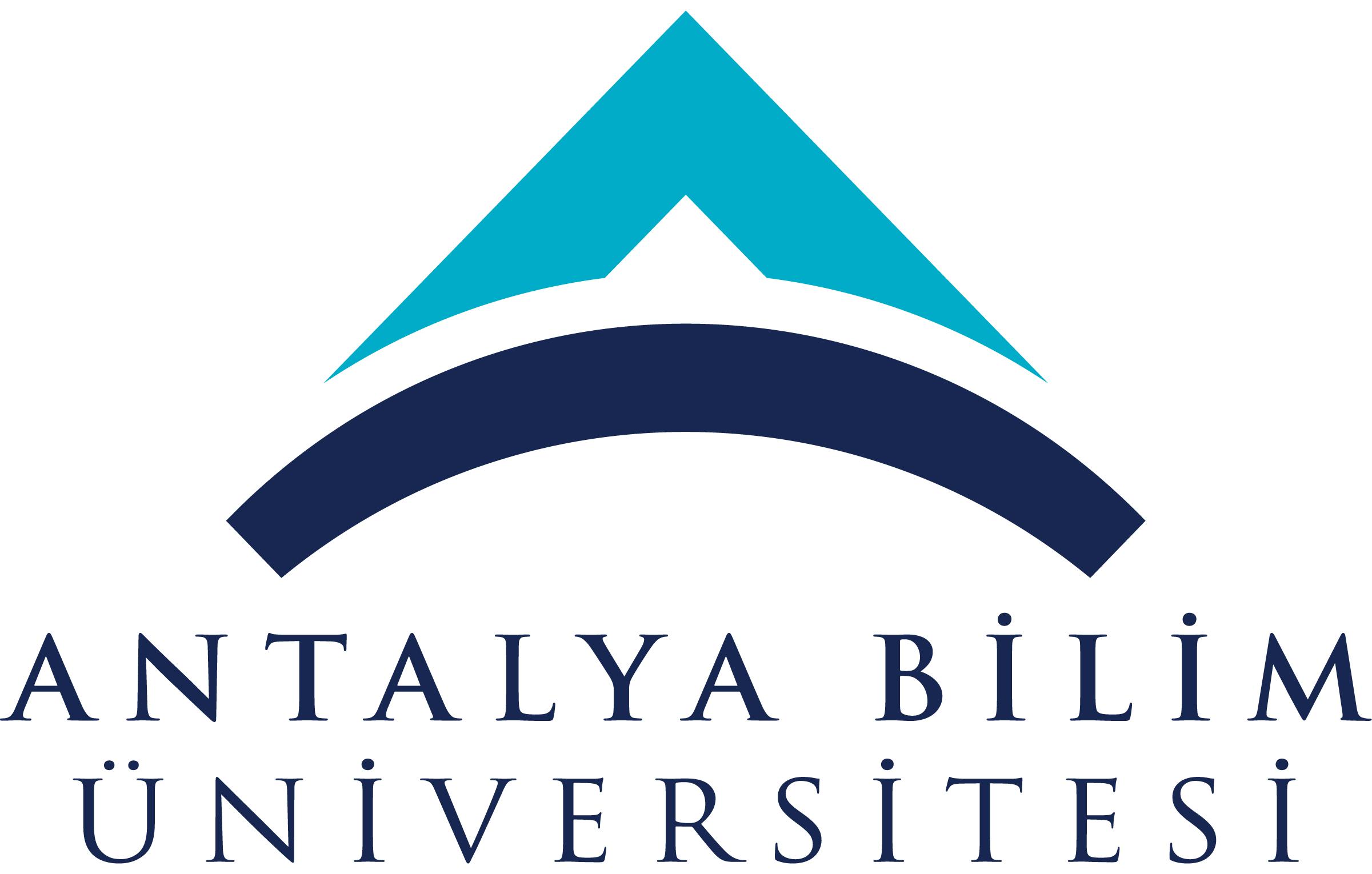 ECTS Course Description FormECTS Course Description FormECTS Course Description FormECTS Course Description FormECTS Course Description FormECTS Course Description FormECTS Course Description FormECTS Course Description FormECTS Course Description FormECTS Course Description FormECTS Course Description FormECTS Course Description FormECTS Course Description FormECTS Course Description FormECTS Course Description FormECTS Course Description FormECTS Course Description FormECTS Course Description FormPART I ( Senate Approval)PART I ( Senate Approval)PART I ( Senate Approval)PART I ( Senate Approval)PART I ( Senate Approval)PART I ( Senate Approval)PART I ( Senate Approval)PART I ( Senate Approval)PART I ( Senate Approval)PART I ( Senate Approval)PART I ( Senate Approval)PART I ( Senate Approval)PART I ( Senate Approval)PART I ( Senate Approval)PART I ( Senate Approval)PART I ( Senate Approval)PART I ( Senate Approval)PART I ( Senate Approval)PART I ( Senate Approval)PART I ( Senate Approval)PART I ( Senate Approval)PART I ( Senate Approval)PART I ( Senate Approval)Offering School  College of EngineeringCollege of EngineeringCollege of EngineeringCollege of EngineeringCollege of EngineeringCollege of EngineeringCollege of EngineeringCollege of EngineeringCollege of EngineeringCollege of EngineeringCollege of EngineeringCollege of EngineeringCollege of EngineeringCollege of EngineeringCollege of EngineeringCollege of EngineeringCollege of EngineeringCollege of EngineeringCollege of EngineeringCollege of EngineeringCollege of EngineeringCollege of EngineeringOffering DepartmentIndustrial EngineeringIndustrial EngineeringIndustrial EngineeringIndustrial EngineeringIndustrial EngineeringIndustrial EngineeringIndustrial EngineeringIndustrial EngineeringIndustrial EngineeringIndustrial EngineeringIndustrial EngineeringIndustrial EngineeringIndustrial EngineeringIndustrial EngineeringIndustrial EngineeringIndustrial EngineeringIndustrial EngineeringIndustrial EngineeringIndustrial EngineeringIndustrial EngineeringIndustrial EngineeringIndustrial EngineeringProgram(s) Offered toCivil EngineeringCivil EngineeringCivil EngineeringCivil EngineeringCivil EngineeringCivil EngineeringCivil EngineeringCivil EngineeringCivil EngineeringCivil EngineeringCivil EngineeringCivil EngineeringCivil EngineeringCompulsoryCompulsoryCompulsoryCompulsoryCompulsoryCompulsoryCompulsoryCompulsoryCompulsoryProgram(s) Offered toComputer EngineeringIndustrial EngineeringMechanical EngineeringComputer EngineeringIndustrial EngineeringMechanical EngineeringComputer EngineeringIndustrial EngineeringMechanical EngineeringComputer EngineeringIndustrial EngineeringMechanical EngineeringComputer EngineeringIndustrial EngineeringMechanical EngineeringComputer EngineeringIndustrial EngineeringMechanical EngineeringComputer EngineeringIndustrial EngineeringMechanical EngineeringComputer EngineeringIndustrial EngineeringMechanical EngineeringComputer EngineeringIndustrial EngineeringMechanical EngineeringComputer EngineeringIndustrial EngineeringMechanical EngineeringComputer EngineeringIndustrial EngineeringMechanical EngineeringComputer EngineeringIndustrial EngineeringMechanical EngineeringComputer EngineeringIndustrial EngineeringMechanical EngineeringCompulsoryCompulsoryCompulsoryCompulsoryCompulsoryCompulsoryCompulsoryCompulsoryCompulsoryCourse Code GEN 401GEN 401GEN 401GEN 401GEN 401GEN 401GEN 401GEN 401GEN 401GEN 401GEN 401GEN 401GEN 401GEN 401GEN 401GEN 401GEN 401GEN 401GEN 401GEN 401GEN 401GEN 401Course NameOccupational Health and Safety  IOccupational Health and Safety  IOccupational Health and Safety  IOccupational Health and Safety  IOccupational Health and Safety  IOccupational Health and Safety  IOccupational Health and Safety  IOccupational Health and Safety  IOccupational Health and Safety  IOccupational Health and Safety  IOccupational Health and Safety  IOccupational Health and Safety  IOccupational Health and Safety  IOccupational Health and Safety  IOccupational Health and Safety  IOccupational Health and Safety  IOccupational Health and Safety  IOccupational Health and Safety  IOccupational Health and Safety  IOccupational Health and Safety  IOccupational Health and Safety  IOccupational Health and Safety  ILanguage of InstructionEnglish-TurkishEnglish-TurkishEnglish-TurkishEnglish-TurkishEnglish-TurkishEnglish-TurkishEnglish-TurkishEnglish-TurkishEnglish-TurkishEnglish-TurkishEnglish-TurkishEnglish-TurkishEnglish-TurkishEnglish-TurkishEnglish-TurkishEnglish-TurkishEnglish-TurkishEnglish-TurkishEnglish-TurkishEnglish-TurkishEnglish-TurkishEnglish-TurkishType of CourseLecture, PresentationLecture, PresentationLecture, PresentationLecture, PresentationLecture, PresentationLecture, PresentationLecture, PresentationLecture, PresentationLecture, PresentationLecture, PresentationLecture, PresentationLecture, PresentationLecture, PresentationLecture, PresentationLecture, PresentationLecture, PresentationLecture, PresentationLecture, PresentationLecture, PresentationLecture, PresentationLecture, PresentationLecture, PresentationLevel of CourseUndergraduateUndergraduateUndergraduateUndergraduateUndergraduateUndergraduateUndergraduateUndergraduateUndergraduateUndergraduateUndergraduateUndergraduateUndergraduateUndergraduateUndergraduateUndergraduateUndergraduateUndergraduateUndergraduateUndergraduateUndergraduateUndergraduateHours per WeekLecture: 2Lecture: 2Lecture: 2Lecture: 2Lecture: 2Laboratory:Laboratory:Laboratory:Laboratory:Recitation: Recitation: Practical:  Practical:  Practical:  Practical:  Practical:  Studio: Studio: Other: Other: Other: Other: ECTS Credit2222222222222222222222Grading ModeLetter GradeLetter GradeLetter GradeLetter GradeLetter GradeLetter GradeLetter GradeLetter GradeLetter GradeLetter GradeLetter GradeLetter GradeLetter GradeLetter GradeLetter GradeLetter GradeLetter GradeLetter GradeLetter GradeLetter GradeLetter GradeLetter GradePre-requisites----------------------Co-requisites----------------------Registration Restriction----------------------Educational ObjectiveThe aim of the course ; awareness of students about occupational health and safety, learning tasks, responsibilities and legal rights in business life. It is also aimed to gain a culture of occupational safety and awareness in order to work in a healthy and safe environment.The aim of the course ; awareness of students about occupational health and safety, learning tasks, responsibilities and legal rights in business life. It is also aimed to gain a culture of occupational safety and awareness in order to work in a healthy and safe environment.The aim of the course ; awareness of students about occupational health and safety, learning tasks, responsibilities and legal rights in business life. It is also aimed to gain a culture of occupational safety and awareness in order to work in a healthy and safe environment.The aim of the course ; awareness of students about occupational health and safety, learning tasks, responsibilities and legal rights in business life. It is also aimed to gain a culture of occupational safety and awareness in order to work in a healthy and safe environment.The aim of the course ; awareness of students about occupational health and safety, learning tasks, responsibilities and legal rights in business life. It is also aimed to gain a culture of occupational safety and awareness in order to work in a healthy and safe environment.The aim of the course ; awareness of students about occupational health and safety, learning tasks, responsibilities and legal rights in business life. It is also aimed to gain a culture of occupational safety and awareness in order to work in a healthy and safe environment.The aim of the course ; awareness of students about occupational health and safety, learning tasks, responsibilities and legal rights in business life. It is also aimed to gain a culture of occupational safety and awareness in order to work in a healthy and safe environment.The aim of the course ; awareness of students about occupational health and safety, learning tasks, responsibilities and legal rights in business life. It is also aimed to gain a culture of occupational safety and awareness in order to work in a healthy and safe environment.The aim of the course ; awareness of students about occupational health and safety, learning tasks, responsibilities and legal rights in business life. It is also aimed to gain a culture of occupational safety and awareness in order to work in a healthy and safe environment.The aim of the course ; awareness of students about occupational health and safety, learning tasks, responsibilities and legal rights in business life. It is also aimed to gain a culture of occupational safety and awareness in order to work in a healthy and safe environment.The aim of the course ; awareness of students about occupational health and safety, learning tasks, responsibilities and legal rights in business life. It is also aimed to gain a culture of occupational safety and awareness in order to work in a healthy and safe environment.The aim of the course ; awareness of students about occupational health and safety, learning tasks, responsibilities and legal rights in business life. It is also aimed to gain a culture of occupational safety and awareness in order to work in a healthy and safe environment.The aim of the course ; awareness of students about occupational health and safety, learning tasks, responsibilities and legal rights in business life. It is also aimed to gain a culture of occupational safety and awareness in order to work in a healthy and safe environment.The aim of the course ; awareness of students about occupational health and safety, learning tasks, responsibilities and legal rights in business life. It is also aimed to gain a culture of occupational safety and awareness in order to work in a healthy and safe environment.The aim of the course ; awareness of students about occupational health and safety, learning tasks, responsibilities and legal rights in business life. It is also aimed to gain a culture of occupational safety and awareness in order to work in a healthy and safe environment.The aim of the course ; awareness of students about occupational health and safety, learning tasks, responsibilities and legal rights in business life. It is also aimed to gain a culture of occupational safety and awareness in order to work in a healthy and safe environment.The aim of the course ; awareness of students about occupational health and safety, learning tasks, responsibilities and legal rights in business life. It is also aimed to gain a culture of occupational safety and awareness in order to work in a healthy and safe environment.The aim of the course ; awareness of students about occupational health and safety, learning tasks, responsibilities and legal rights in business life. It is also aimed to gain a culture of occupational safety and awareness in order to work in a healthy and safe environment.The aim of the course ; awareness of students about occupational health and safety, learning tasks, responsibilities and legal rights in business life. It is also aimed to gain a culture of occupational safety and awareness in order to work in a healthy and safe environment.The aim of the course ; awareness of students about occupational health and safety, learning tasks, responsibilities and legal rights in business life. It is also aimed to gain a culture of occupational safety and awareness in order to work in a healthy and safe environment.The aim of the course ; awareness of students about occupational health and safety, learning tasks, responsibilities and legal rights in business life. It is also aimed to gain a culture of occupational safety and awareness in order to work in a healthy and safe environment.The aim of the course ; awareness of students about occupational health and safety, learning tasks, responsibilities and legal rights in business life. It is also aimed to gain a culture of occupational safety and awareness in order to work in a healthy and safe environment.Course DescriptionWithin the scope of the course, the awareness of the students about occupational health and safety, their duties, responsibilities and legal rights are taught and taught in business life. Moreover, it is aimed to gain awareness and occupational safety culture in order to work in a healthy and safe environment. Occupational Health and Safety Law No. 6331, Labor Law No. 4857, Social Insurance and General Health Insurance Law No.5510 are covered.Within the scope of the course, the awareness of the students about occupational health and safety, their duties, responsibilities and legal rights are taught and taught in business life. Moreover, it is aimed to gain awareness and occupational safety culture in order to work in a healthy and safe environment. Occupational Health and Safety Law No. 6331, Labor Law No. 4857, Social Insurance and General Health Insurance Law No.5510 are covered.Within the scope of the course, the awareness of the students about occupational health and safety, their duties, responsibilities and legal rights are taught and taught in business life. Moreover, it is aimed to gain awareness and occupational safety culture in order to work in a healthy and safe environment. Occupational Health and Safety Law No. 6331, Labor Law No. 4857, Social Insurance and General Health Insurance Law No.5510 are covered.Within the scope of the course, the awareness of the students about occupational health and safety, their duties, responsibilities and legal rights are taught and taught in business life. Moreover, it is aimed to gain awareness and occupational safety culture in order to work in a healthy and safe environment. Occupational Health and Safety Law No. 6331, Labor Law No. 4857, Social Insurance and General Health Insurance Law No.5510 are covered.Within the scope of the course, the awareness of the students about occupational health and safety, their duties, responsibilities and legal rights are taught and taught in business life. Moreover, it is aimed to gain awareness and occupational safety culture in order to work in a healthy and safe environment. Occupational Health and Safety Law No. 6331, Labor Law No. 4857, Social Insurance and General Health Insurance Law No.5510 are covered.Within the scope of the course, the awareness of the students about occupational health and safety, their duties, responsibilities and legal rights are taught and taught in business life. Moreover, it is aimed to gain awareness and occupational safety culture in order to work in a healthy and safe environment. Occupational Health and Safety Law No. 6331, Labor Law No. 4857, Social Insurance and General Health Insurance Law No.5510 are covered.Within the scope of the course, the awareness of the students about occupational health and safety, their duties, responsibilities and legal rights are taught and taught in business life. Moreover, it is aimed to gain awareness and occupational safety culture in order to work in a healthy and safe environment. Occupational Health and Safety Law No. 6331, Labor Law No. 4857, Social Insurance and General Health Insurance Law No.5510 are covered.Within the scope of the course, the awareness of the students about occupational health and safety, their duties, responsibilities and legal rights are taught and taught in business life. Moreover, it is aimed to gain awareness and occupational safety culture in order to work in a healthy and safe environment. Occupational Health and Safety Law No. 6331, Labor Law No. 4857, Social Insurance and General Health Insurance Law No.5510 are covered.Within the scope of the course, the awareness of the students about occupational health and safety, their duties, responsibilities and legal rights are taught and taught in business life. Moreover, it is aimed to gain awareness and occupational safety culture in order to work in a healthy and safe environment. Occupational Health and Safety Law No. 6331, Labor Law No. 4857, Social Insurance and General Health Insurance Law No.5510 are covered.Within the scope of the course, the awareness of the students about occupational health and safety, their duties, responsibilities and legal rights are taught and taught in business life. Moreover, it is aimed to gain awareness and occupational safety culture in order to work in a healthy and safe environment. Occupational Health and Safety Law No. 6331, Labor Law No. 4857, Social Insurance and General Health Insurance Law No.5510 are covered.Within the scope of the course, the awareness of the students about occupational health and safety, their duties, responsibilities and legal rights are taught and taught in business life. Moreover, it is aimed to gain awareness and occupational safety culture in order to work in a healthy and safe environment. Occupational Health and Safety Law No. 6331, Labor Law No. 4857, Social Insurance and General Health Insurance Law No.5510 are covered.Within the scope of the course, the awareness of the students about occupational health and safety, their duties, responsibilities and legal rights are taught and taught in business life. Moreover, it is aimed to gain awareness and occupational safety culture in order to work in a healthy and safe environment. Occupational Health and Safety Law No. 6331, Labor Law No. 4857, Social Insurance and General Health Insurance Law No.5510 are covered.Within the scope of the course, the awareness of the students about occupational health and safety, their duties, responsibilities and legal rights are taught and taught in business life. Moreover, it is aimed to gain awareness and occupational safety culture in order to work in a healthy and safe environment. Occupational Health and Safety Law No. 6331, Labor Law No. 4857, Social Insurance and General Health Insurance Law No.5510 are covered.Within the scope of the course, the awareness of the students about occupational health and safety, their duties, responsibilities and legal rights are taught and taught in business life. Moreover, it is aimed to gain awareness and occupational safety culture in order to work in a healthy and safe environment. Occupational Health and Safety Law No. 6331, Labor Law No. 4857, Social Insurance and General Health Insurance Law No.5510 are covered.Within the scope of the course, the awareness of the students about occupational health and safety, their duties, responsibilities and legal rights are taught and taught in business life. Moreover, it is aimed to gain awareness and occupational safety culture in order to work in a healthy and safe environment. Occupational Health and Safety Law No. 6331, Labor Law No. 4857, Social Insurance and General Health Insurance Law No.5510 are covered.Within the scope of the course, the awareness of the students about occupational health and safety, their duties, responsibilities and legal rights are taught and taught in business life. Moreover, it is aimed to gain awareness and occupational safety culture in order to work in a healthy and safe environment. Occupational Health and Safety Law No. 6331, Labor Law No. 4857, Social Insurance and General Health Insurance Law No.5510 are covered.Within the scope of the course, the awareness of the students about occupational health and safety, their duties, responsibilities and legal rights are taught and taught in business life. Moreover, it is aimed to gain awareness and occupational safety culture in order to work in a healthy and safe environment. Occupational Health and Safety Law No. 6331, Labor Law No. 4857, Social Insurance and General Health Insurance Law No.5510 are covered.Within the scope of the course, the awareness of the students about occupational health and safety, their duties, responsibilities and legal rights are taught and taught in business life. Moreover, it is aimed to gain awareness and occupational safety culture in order to work in a healthy and safe environment. Occupational Health and Safety Law No. 6331, Labor Law No. 4857, Social Insurance and General Health Insurance Law No.5510 are covered.Within the scope of the course, the awareness of the students about occupational health and safety, their duties, responsibilities and legal rights are taught and taught in business life. Moreover, it is aimed to gain awareness and occupational safety culture in order to work in a healthy and safe environment. Occupational Health and Safety Law No. 6331, Labor Law No. 4857, Social Insurance and General Health Insurance Law No.5510 are covered.Within the scope of the course, the awareness of the students about occupational health and safety, their duties, responsibilities and legal rights are taught and taught in business life. Moreover, it is aimed to gain awareness and occupational safety culture in order to work in a healthy and safe environment. Occupational Health and Safety Law No. 6331, Labor Law No. 4857, Social Insurance and General Health Insurance Law No.5510 are covered.Within the scope of the course, the awareness of the students about occupational health and safety, their duties, responsibilities and legal rights are taught and taught in business life. Moreover, it is aimed to gain awareness and occupational safety culture in order to work in a healthy and safe environment. Occupational Health and Safety Law No. 6331, Labor Law No. 4857, Social Insurance and General Health Insurance Law No.5510 are covered.Within the scope of the course, the awareness of the students about occupational health and safety, their duties, responsibilities and legal rights are taught and taught in business life. Moreover, it is aimed to gain awareness and occupational safety culture in order to work in a healthy and safe environment. Occupational Health and Safety Law No. 6331, Labor Law No. 4857, Social Insurance and General Health Insurance Law No.5510 are covered.Learning Outcomes LO1LO1LO11. Define the basic concepts of occupational health and safety2. To have the knowledge and practice ability to contribute to the occupational health and safety culture3. Designing with occupational health and safety priorities4. Taking a proactive approach to prevent work accidents5. Become a part of occupational health and safety risk assessment and management process1. Define the basic concepts of occupational health and safety2. To have the knowledge and practice ability to contribute to the occupational health and safety culture3. Designing with occupational health and safety priorities4. Taking a proactive approach to prevent work accidents5. Become a part of occupational health and safety risk assessment and management process1. Define the basic concepts of occupational health and safety2. To have the knowledge and practice ability to contribute to the occupational health and safety culture3. Designing with occupational health and safety priorities4. Taking a proactive approach to prevent work accidents5. Become a part of occupational health and safety risk assessment and management process1. Define the basic concepts of occupational health and safety2. To have the knowledge and practice ability to contribute to the occupational health and safety culture3. Designing with occupational health and safety priorities4. Taking a proactive approach to prevent work accidents5. Become a part of occupational health and safety risk assessment and management process1. Define the basic concepts of occupational health and safety2. To have the knowledge and practice ability to contribute to the occupational health and safety culture3. Designing with occupational health and safety priorities4. Taking a proactive approach to prevent work accidents5. Become a part of occupational health and safety risk assessment and management process1. Define the basic concepts of occupational health and safety2. To have the knowledge and practice ability to contribute to the occupational health and safety culture3. Designing with occupational health and safety priorities4. Taking a proactive approach to prevent work accidents5. Become a part of occupational health and safety risk assessment and management process1. Define the basic concepts of occupational health and safety2. To have the knowledge and practice ability to contribute to the occupational health and safety culture3. Designing with occupational health and safety priorities4. Taking a proactive approach to prevent work accidents5. Become a part of occupational health and safety risk assessment and management process1. Define the basic concepts of occupational health and safety2. To have the knowledge and practice ability to contribute to the occupational health and safety culture3. Designing with occupational health and safety priorities4. Taking a proactive approach to prevent work accidents5. Become a part of occupational health and safety risk assessment and management process1. Define the basic concepts of occupational health and safety2. To have the knowledge and practice ability to contribute to the occupational health and safety culture3. Designing with occupational health and safety priorities4. Taking a proactive approach to prevent work accidents5. Become a part of occupational health and safety risk assessment and management process1. Define the basic concepts of occupational health and safety2. To have the knowledge and practice ability to contribute to the occupational health and safety culture3. Designing with occupational health and safety priorities4. Taking a proactive approach to prevent work accidents5. Become a part of occupational health and safety risk assessment and management process1. Define the basic concepts of occupational health and safety2. To have the knowledge and practice ability to contribute to the occupational health and safety culture3. Designing with occupational health and safety priorities4. Taking a proactive approach to prevent work accidents5. Become a part of occupational health and safety risk assessment and management process1. Define the basic concepts of occupational health and safety2. To have the knowledge and practice ability to contribute to the occupational health and safety culture3. Designing with occupational health and safety priorities4. Taking a proactive approach to prevent work accidents5. Become a part of occupational health and safety risk assessment and management process1. Define the basic concepts of occupational health and safety2. To have the knowledge and practice ability to contribute to the occupational health and safety culture3. Designing with occupational health and safety priorities4. Taking a proactive approach to prevent work accidents5. Become a part of occupational health and safety risk assessment and management process1. Define the basic concepts of occupational health and safety2. To have the knowledge and practice ability to contribute to the occupational health and safety culture3. Designing with occupational health and safety priorities4. Taking a proactive approach to prevent work accidents5. Become a part of occupational health and safety risk assessment and management process1. Define the basic concepts of occupational health and safety2. To have the knowledge and practice ability to contribute to the occupational health and safety culture3. Designing with occupational health and safety priorities4. Taking a proactive approach to prevent work accidents5. Become a part of occupational health and safety risk assessment and management process1. Define the basic concepts of occupational health and safety2. To have the knowledge and practice ability to contribute to the occupational health and safety culture3. Designing with occupational health and safety priorities4. Taking a proactive approach to prevent work accidents5. Become a part of occupational health and safety risk assessment and management process1. Define the basic concepts of occupational health and safety2. To have the knowledge and practice ability to contribute to the occupational health and safety culture3. Designing with occupational health and safety priorities4. Taking a proactive approach to prevent work accidents5. Become a part of occupational health and safety risk assessment and management process1. Define the basic concepts of occupational health and safety2. To have the knowledge and practice ability to contribute to the occupational health and safety culture3. Designing with occupational health and safety priorities4. Taking a proactive approach to prevent work accidents5. Become a part of occupational health and safety risk assessment and management process1. Define the basic concepts of occupational health and safety2. To have the knowledge and practice ability to contribute to the occupational health and safety culture3. Designing with occupational health and safety priorities4. Taking a proactive approach to prevent work accidents5. Become a part of occupational health and safety risk assessment and management processLearning Outcomes LO2LO2LO21. Define the basic concepts of occupational health and safety2. To have the knowledge and practice ability to contribute to the occupational health and safety culture3. Designing with occupational health and safety priorities4. Taking a proactive approach to prevent work accidents5. Become a part of occupational health and safety risk assessment and management process1. Define the basic concepts of occupational health and safety2. To have the knowledge and practice ability to contribute to the occupational health and safety culture3. Designing with occupational health and safety priorities4. Taking a proactive approach to prevent work accidents5. Become a part of occupational health and safety risk assessment and management process1. Define the basic concepts of occupational health and safety2. To have the knowledge and practice ability to contribute to the occupational health and safety culture3. Designing with occupational health and safety priorities4. Taking a proactive approach to prevent work accidents5. Become a part of occupational health and safety risk assessment and management process1. Define the basic concepts of occupational health and safety2. To have the knowledge and practice ability to contribute to the occupational health and safety culture3. Designing with occupational health and safety priorities4. Taking a proactive approach to prevent work accidents5. Become a part of occupational health and safety risk assessment and management process1. Define the basic concepts of occupational health and safety2. To have the knowledge and practice ability to contribute to the occupational health and safety culture3. Designing with occupational health and safety priorities4. Taking a proactive approach to prevent work accidents5. Become a part of occupational health and safety risk assessment and management process1. Define the basic concepts of occupational health and safety2. To have the knowledge and practice ability to contribute to the occupational health and safety culture3. Designing with occupational health and safety priorities4. Taking a proactive approach to prevent work accidents5. Become a part of occupational health and safety risk assessment and management process1. Define the basic concepts of occupational health and safety2. To have the knowledge and practice ability to contribute to the occupational health and safety culture3. Designing with occupational health and safety priorities4. Taking a proactive approach to prevent work accidents5. Become a part of occupational health and safety risk assessment and management process1. Define the basic concepts of occupational health and safety2. To have the knowledge and practice ability to contribute to the occupational health and safety culture3. Designing with occupational health and safety priorities4. Taking a proactive approach to prevent work accidents5. Become a part of occupational health and safety risk assessment and management process1. Define the basic concepts of occupational health and safety2. To have the knowledge and practice ability to contribute to the occupational health and safety culture3. Designing with occupational health and safety priorities4. Taking a proactive approach to prevent work accidents5. Become a part of occupational health and safety risk assessment and management process1. Define the basic concepts of occupational health and safety2. To have the knowledge and practice ability to contribute to the occupational health and safety culture3. Designing with occupational health and safety priorities4. Taking a proactive approach to prevent work accidents5. Become a part of occupational health and safety risk assessment and management process1. Define the basic concepts of occupational health and safety2. To have the knowledge and practice ability to contribute to the occupational health and safety culture3. Designing with occupational health and safety priorities4. Taking a proactive approach to prevent work accidents5. Become a part of occupational health and safety risk assessment and management process1. Define the basic concepts of occupational health and safety2. To have the knowledge and practice ability to contribute to the occupational health and safety culture3. Designing with occupational health and safety priorities4. Taking a proactive approach to prevent work accidents5. Become a part of occupational health and safety risk assessment and management process1. Define the basic concepts of occupational health and safety2. To have the knowledge and practice ability to contribute to the occupational health and safety culture3. Designing with occupational health and safety priorities4. Taking a proactive approach to prevent work accidents5. Become a part of occupational health and safety risk assessment and management process1. Define the basic concepts of occupational health and safety2. To have the knowledge and practice ability to contribute to the occupational health and safety culture3. Designing with occupational health and safety priorities4. Taking a proactive approach to prevent work accidents5. Become a part of occupational health and safety risk assessment and management process1. Define the basic concepts of occupational health and safety2. To have the knowledge and practice ability to contribute to the occupational health and safety culture3. Designing with occupational health and safety priorities4. Taking a proactive approach to prevent work accidents5. Become a part of occupational health and safety risk assessment and management process1. Define the basic concepts of occupational health and safety2. To have the knowledge and practice ability to contribute to the occupational health and safety culture3. Designing with occupational health and safety priorities4. Taking a proactive approach to prevent work accidents5. Become a part of occupational health and safety risk assessment and management process1. Define the basic concepts of occupational health and safety2. To have the knowledge and practice ability to contribute to the occupational health and safety culture3. Designing with occupational health and safety priorities4. Taking a proactive approach to prevent work accidents5. Become a part of occupational health and safety risk assessment and management process1. Define the basic concepts of occupational health and safety2. To have the knowledge and practice ability to contribute to the occupational health and safety culture3. Designing with occupational health and safety priorities4. Taking a proactive approach to prevent work accidents5. Become a part of occupational health and safety risk assessment and management process1. Define the basic concepts of occupational health and safety2. To have the knowledge and practice ability to contribute to the occupational health and safety culture3. Designing with occupational health and safety priorities4. Taking a proactive approach to prevent work accidents5. Become a part of occupational health and safety risk assessment and management processLearning Outcomes LO3LO3LO31. Define the basic concepts of occupational health and safety2. To have the knowledge and practice ability to contribute to the occupational health and safety culture3. Designing with occupational health and safety priorities4. Taking a proactive approach to prevent work accidents5. Become a part of occupational health and safety risk assessment and management process1. Define the basic concepts of occupational health and safety2. To have the knowledge and practice ability to contribute to the occupational health and safety culture3. Designing with occupational health and safety priorities4. Taking a proactive approach to prevent work accidents5. Become a part of occupational health and safety risk assessment and management process1. Define the basic concepts of occupational health and safety2. To have the knowledge and practice ability to contribute to the occupational health and safety culture3. Designing with occupational health and safety priorities4. Taking a proactive approach to prevent work accidents5. Become a part of occupational health and safety risk assessment and management process1. Define the basic concepts of occupational health and safety2. To have the knowledge and practice ability to contribute to the occupational health and safety culture3. Designing with occupational health and safety priorities4. Taking a proactive approach to prevent work accidents5. Become a part of occupational health and safety risk assessment and management process1. Define the basic concepts of occupational health and safety2. To have the knowledge and practice ability to contribute to the occupational health and safety culture3. Designing with occupational health and safety priorities4. Taking a proactive approach to prevent work accidents5. Become a part of occupational health and safety risk assessment and management process1. Define the basic concepts of occupational health and safety2. To have the knowledge and practice ability to contribute to the occupational health and safety culture3. Designing with occupational health and safety priorities4. Taking a proactive approach to prevent work accidents5. Become a part of occupational health and safety risk assessment and management process1. Define the basic concepts of occupational health and safety2. To have the knowledge and practice ability to contribute to the occupational health and safety culture3. Designing with occupational health and safety priorities4. Taking a proactive approach to prevent work accidents5. Become a part of occupational health and safety risk assessment and management process1. Define the basic concepts of occupational health and safety2. To have the knowledge and practice ability to contribute to the occupational health and safety culture3. Designing with occupational health and safety priorities4. Taking a proactive approach to prevent work accidents5. Become a part of occupational health and safety risk assessment and management process1. Define the basic concepts of occupational health and safety2. To have the knowledge and practice ability to contribute to the occupational health and safety culture3. Designing with occupational health and safety priorities4. Taking a proactive approach to prevent work accidents5. Become a part of occupational health and safety risk assessment and management process1. Define the basic concepts of occupational health and safety2. To have the knowledge and practice ability to contribute to the occupational health and safety culture3. Designing with occupational health and safety priorities4. Taking a proactive approach to prevent work accidents5. Become a part of occupational health and safety risk assessment and management process1. Define the basic concepts of occupational health and safety2. To have the knowledge and practice ability to contribute to the occupational health and safety culture3. Designing with occupational health and safety priorities4. Taking a proactive approach to prevent work accidents5. Become a part of occupational health and safety risk assessment and management process1. Define the basic concepts of occupational health and safety2. To have the knowledge and practice ability to contribute to the occupational health and safety culture3. Designing with occupational health and safety priorities4. Taking a proactive approach to prevent work accidents5. Become a part of occupational health and safety risk assessment and management process1. Define the basic concepts of occupational health and safety2. To have the knowledge and practice ability to contribute to the occupational health and safety culture3. Designing with occupational health and safety priorities4. Taking a proactive approach to prevent work accidents5. Become a part of occupational health and safety risk assessment and management process1. Define the basic concepts of occupational health and safety2. To have the knowledge and practice ability to contribute to the occupational health and safety culture3. Designing with occupational health and safety priorities4. Taking a proactive approach to prevent work accidents5. Become a part of occupational health and safety risk assessment and management process1. Define the basic concepts of occupational health and safety2. To have the knowledge and practice ability to contribute to the occupational health and safety culture3. Designing with occupational health and safety priorities4. Taking a proactive approach to prevent work accidents5. Become a part of occupational health and safety risk assessment and management process1. Define the basic concepts of occupational health and safety2. To have the knowledge and practice ability to contribute to the occupational health and safety culture3. Designing with occupational health and safety priorities4. Taking a proactive approach to prevent work accidents5. Become a part of occupational health and safety risk assessment and management process1. Define the basic concepts of occupational health and safety2. To have the knowledge and practice ability to contribute to the occupational health and safety culture3. Designing with occupational health and safety priorities4. Taking a proactive approach to prevent work accidents5. Become a part of occupational health and safety risk assessment and management process1. Define the basic concepts of occupational health and safety2. To have the knowledge and practice ability to contribute to the occupational health and safety culture3. Designing with occupational health and safety priorities4. Taking a proactive approach to prevent work accidents5. Become a part of occupational health and safety risk assessment and management process1. Define the basic concepts of occupational health and safety2. To have the knowledge and practice ability to contribute to the occupational health and safety culture3. Designing with occupational health and safety priorities4. Taking a proactive approach to prevent work accidents5. Become a part of occupational health and safety risk assessment and management processLearning Outcomes LO4LO4LO41. Define the basic concepts of occupational health and safety2. To have the knowledge and practice ability to contribute to the occupational health and safety culture3. Designing with occupational health and safety priorities4. Taking a proactive approach to prevent work accidents5. Become a part of occupational health and safety risk assessment and management process1. Define the basic concepts of occupational health and safety2. To have the knowledge and practice ability to contribute to the occupational health and safety culture3. Designing with occupational health and safety priorities4. Taking a proactive approach to prevent work accidents5. Become a part of occupational health and safety risk assessment and management process1. Define the basic concepts of occupational health and safety2. To have the knowledge and practice ability to contribute to the occupational health and safety culture3. Designing with occupational health and safety priorities4. Taking a proactive approach to prevent work accidents5. Become a part of occupational health and safety risk assessment and management process1. Define the basic concepts of occupational health and safety2. To have the knowledge and practice ability to contribute to the occupational health and safety culture3. Designing with occupational health and safety priorities4. Taking a proactive approach to prevent work accidents5. Become a part of occupational health and safety risk assessment and management process1. Define the basic concepts of occupational health and safety2. To have the knowledge and practice ability to contribute to the occupational health and safety culture3. Designing with occupational health and safety priorities4. Taking a proactive approach to prevent work accidents5. Become a part of occupational health and safety risk assessment and management process1. Define the basic concepts of occupational health and safety2. To have the knowledge and practice ability to contribute to the occupational health and safety culture3. Designing with occupational health and safety priorities4. Taking a proactive approach to prevent work accidents5. Become a part of occupational health and safety risk assessment and management process1. Define the basic concepts of occupational health and safety2. To have the knowledge and practice ability to contribute to the occupational health and safety culture3. Designing with occupational health and safety priorities4. Taking a proactive approach to prevent work accidents5. Become a part of occupational health and safety risk assessment and management process1. Define the basic concepts of occupational health and safety2. To have the knowledge and practice ability to contribute to the occupational health and safety culture3. Designing with occupational health and safety priorities4. Taking a proactive approach to prevent work accidents5. Become a part of occupational health and safety risk assessment and management process1. Define the basic concepts of occupational health and safety2. To have the knowledge and practice ability to contribute to the occupational health and safety culture3. Designing with occupational health and safety priorities4. Taking a proactive approach to prevent work accidents5. Become a part of occupational health and safety risk assessment and management process1. Define the basic concepts of occupational health and safety2. To have the knowledge and practice ability to contribute to the occupational health and safety culture3. Designing with occupational health and safety priorities4. Taking a proactive approach to prevent work accidents5. Become a part of occupational health and safety risk assessment and management process1. Define the basic concepts of occupational health and safety2. To have the knowledge and practice ability to contribute to the occupational health and safety culture3. Designing with occupational health and safety priorities4. Taking a proactive approach to prevent work accidents5. Become a part of occupational health and safety risk assessment and management process1. Define the basic concepts of occupational health and safety2. To have the knowledge and practice ability to contribute to the occupational health and safety culture3. Designing with occupational health and safety priorities4. Taking a proactive approach to prevent work accidents5. Become a part of occupational health and safety risk assessment and management process1. Define the basic concepts of occupational health and safety2. To have the knowledge and practice ability to contribute to the occupational health and safety culture3. Designing with occupational health and safety priorities4. Taking a proactive approach to prevent work accidents5. Become a part of occupational health and safety risk assessment and management process1. Define the basic concepts of occupational health and safety2. To have the knowledge and practice ability to contribute to the occupational health and safety culture3. Designing with occupational health and safety priorities4. Taking a proactive approach to prevent work accidents5. Become a part of occupational health and safety risk assessment and management process1. Define the basic concepts of occupational health and safety2. To have the knowledge and practice ability to contribute to the occupational health and safety culture3. Designing with occupational health and safety priorities4. Taking a proactive approach to prevent work accidents5. Become a part of occupational health and safety risk assessment and management process1. Define the basic concepts of occupational health and safety2. To have the knowledge and practice ability to contribute to the occupational health and safety culture3. Designing with occupational health and safety priorities4. Taking a proactive approach to prevent work accidents5. Become a part of occupational health and safety risk assessment and management process1. Define the basic concepts of occupational health and safety2. To have the knowledge and practice ability to contribute to the occupational health and safety culture3. Designing with occupational health and safety priorities4. Taking a proactive approach to prevent work accidents5. Become a part of occupational health and safety risk assessment and management process1. Define the basic concepts of occupational health and safety2. To have the knowledge and practice ability to contribute to the occupational health and safety culture3. Designing with occupational health and safety priorities4. Taking a proactive approach to prevent work accidents5. Become a part of occupational health and safety risk assessment and management process1. Define the basic concepts of occupational health and safety2. To have the knowledge and practice ability to contribute to the occupational health and safety culture3. Designing with occupational health and safety priorities4. Taking a proactive approach to prevent work accidents5. Become a part of occupational health and safety risk assessment and management processLearning Outcomes LO5LO5LO51. Define the basic concepts of occupational health and safety2. To have the knowledge and practice ability to contribute to the occupational health and safety culture3. Designing with occupational health and safety priorities4. Taking a proactive approach to prevent work accidents5. Become a part of occupational health and safety risk assessment and management process1. Define the basic concepts of occupational health and safety2. To have the knowledge and practice ability to contribute to the occupational health and safety culture3. Designing with occupational health and safety priorities4. Taking a proactive approach to prevent work accidents5. Become a part of occupational health and safety risk assessment and management process1. Define the basic concepts of occupational health and safety2. To have the knowledge and practice ability to contribute to the occupational health and safety culture3. Designing with occupational health and safety priorities4. Taking a proactive approach to prevent work accidents5. Become a part of occupational health and safety risk assessment and management process1. Define the basic concepts of occupational health and safety2. To have the knowledge and practice ability to contribute to the occupational health and safety culture3. Designing with occupational health and safety priorities4. Taking a proactive approach to prevent work accidents5. Become a part of occupational health and safety risk assessment and management process1. Define the basic concepts of occupational health and safety2. To have the knowledge and practice ability to contribute to the occupational health and safety culture3. Designing with occupational health and safety priorities4. Taking a proactive approach to prevent work accidents5. Become a part of occupational health and safety risk assessment and management process1. Define the basic concepts of occupational health and safety2. To have the knowledge and practice ability to contribute to the occupational health and safety culture3. Designing with occupational health and safety priorities4. Taking a proactive approach to prevent work accidents5. Become a part of occupational health and safety risk assessment and management process1. Define the basic concepts of occupational health and safety2. To have the knowledge and practice ability to contribute to the occupational health and safety culture3. Designing with occupational health and safety priorities4. Taking a proactive approach to prevent work accidents5. Become a part of occupational health and safety risk assessment and management process1. Define the basic concepts of occupational health and safety2. To have the knowledge and practice ability to contribute to the occupational health and safety culture3. Designing with occupational health and safety priorities4. Taking a proactive approach to prevent work accidents5. Become a part of occupational health and safety risk assessment and management process1. Define the basic concepts of occupational health and safety2. To have the knowledge and practice ability to contribute to the occupational health and safety culture3. Designing with occupational health and safety priorities4. Taking a proactive approach to prevent work accidents5. Become a part of occupational health and safety risk assessment and management process1. Define the basic concepts of occupational health and safety2. To have the knowledge and practice ability to contribute to the occupational health and safety culture3. Designing with occupational health and safety priorities4. Taking a proactive approach to prevent work accidents5. Become a part of occupational health and safety risk assessment and management process1. Define the basic concepts of occupational health and safety2. To have the knowledge and practice ability to contribute to the occupational health and safety culture3. Designing with occupational health and safety priorities4. Taking a proactive approach to prevent work accidents5. Become a part of occupational health and safety risk assessment and management process1. Define the basic concepts of occupational health and safety2. To have the knowledge and practice ability to contribute to the occupational health and safety culture3. Designing with occupational health and safety priorities4. Taking a proactive approach to prevent work accidents5. Become a part of occupational health and safety risk assessment and management process1. Define the basic concepts of occupational health and safety2. To have the knowledge and practice ability to contribute to the occupational health and safety culture3. Designing with occupational health and safety priorities4. Taking a proactive approach to prevent work accidents5. Become a part of occupational health and safety risk assessment and management process1. Define the basic concepts of occupational health and safety2. To have the knowledge and practice ability to contribute to the occupational health and safety culture3. Designing with occupational health and safety priorities4. Taking a proactive approach to prevent work accidents5. Become a part of occupational health and safety risk assessment and management process1. Define the basic concepts of occupational health and safety2. To have the knowledge and practice ability to contribute to the occupational health and safety culture3. Designing with occupational health and safety priorities4. Taking a proactive approach to prevent work accidents5. Become a part of occupational health and safety risk assessment and management process1. Define the basic concepts of occupational health and safety2. To have the knowledge and practice ability to contribute to the occupational health and safety culture3. Designing with occupational health and safety priorities4. Taking a proactive approach to prevent work accidents5. Become a part of occupational health and safety risk assessment and management process1. Define the basic concepts of occupational health and safety2. To have the knowledge and practice ability to contribute to the occupational health and safety culture3. Designing with occupational health and safety priorities4. Taking a proactive approach to prevent work accidents5. Become a part of occupational health and safety risk assessment and management process1. Define the basic concepts of occupational health and safety2. To have the knowledge and practice ability to contribute to the occupational health and safety culture3. Designing with occupational health and safety priorities4. Taking a proactive approach to prevent work accidents5. Become a part of occupational health and safety risk assessment and management process1. Define the basic concepts of occupational health and safety2. To have the knowledge and practice ability to contribute to the occupational health and safety culture3. Designing with occupational health and safety priorities4. Taking a proactive approach to prevent work accidents5. Become a part of occupational health and safety risk assessment and management processLearning Outcomes LO6LO6LO61. Define the basic concepts of occupational health and safety2. To have the knowledge and practice ability to contribute to the occupational health and safety culture3. Designing with occupational health and safety priorities4. Taking a proactive approach to prevent work accidents5. Become a part of occupational health and safety risk assessment and management process1. Define the basic concepts of occupational health and safety2. To have the knowledge and practice ability to contribute to the occupational health and safety culture3. Designing with occupational health and safety priorities4. Taking a proactive approach to prevent work accidents5. Become a part of occupational health and safety risk assessment and management process1. Define the basic concepts of occupational health and safety2. To have the knowledge and practice ability to contribute to the occupational health and safety culture3. Designing with occupational health and safety priorities4. Taking a proactive approach to prevent work accidents5. Become a part of occupational health and safety risk assessment and management process1. Define the basic concepts of occupational health and safety2. To have the knowledge and practice ability to contribute to the occupational health and safety culture3. Designing with occupational health and safety priorities4. Taking a proactive approach to prevent work accidents5. Become a part of occupational health and safety risk assessment and management process1. Define the basic concepts of occupational health and safety2. To have the knowledge and practice ability to contribute to the occupational health and safety culture3. Designing with occupational health and safety priorities4. Taking a proactive approach to prevent work accidents5. Become a part of occupational health and safety risk assessment and management process1. Define the basic concepts of occupational health and safety2. To have the knowledge and practice ability to contribute to the occupational health and safety culture3. Designing with occupational health and safety priorities4. Taking a proactive approach to prevent work accidents5. Become a part of occupational health and safety risk assessment and management process1. Define the basic concepts of occupational health and safety2. To have the knowledge and practice ability to contribute to the occupational health and safety culture3. Designing with occupational health and safety priorities4. Taking a proactive approach to prevent work accidents5. Become a part of occupational health and safety risk assessment and management process1. Define the basic concepts of occupational health and safety2. To have the knowledge and practice ability to contribute to the occupational health and safety culture3. Designing with occupational health and safety priorities4. Taking a proactive approach to prevent work accidents5. Become a part of occupational health and safety risk assessment and management process1. Define the basic concepts of occupational health and safety2. To have the knowledge and practice ability to contribute to the occupational health and safety culture3. Designing with occupational health and safety priorities4. Taking a proactive approach to prevent work accidents5. Become a part of occupational health and safety risk assessment and management process1. Define the basic concepts of occupational health and safety2. To have the knowledge and practice ability to contribute to the occupational health and safety culture3. Designing with occupational health and safety priorities4. Taking a proactive approach to prevent work accidents5. Become a part of occupational health and safety risk assessment and management process1. Define the basic concepts of occupational health and safety2. To have the knowledge and practice ability to contribute to the occupational health and safety culture3. Designing with occupational health and safety priorities4. Taking a proactive approach to prevent work accidents5. Become a part of occupational health and safety risk assessment and management process1. Define the basic concepts of occupational health and safety2. To have the knowledge and practice ability to contribute to the occupational health and safety culture3. Designing with occupational health and safety priorities4. Taking a proactive approach to prevent work accidents5. Become a part of occupational health and safety risk assessment and management process1. Define the basic concepts of occupational health and safety2. To have the knowledge and practice ability to contribute to the occupational health and safety culture3. Designing with occupational health and safety priorities4. Taking a proactive approach to prevent work accidents5. Become a part of occupational health and safety risk assessment and management process1. Define the basic concepts of occupational health and safety2. To have the knowledge and practice ability to contribute to the occupational health and safety culture3. Designing with occupational health and safety priorities4. Taking a proactive approach to prevent work accidents5. Become a part of occupational health and safety risk assessment and management process1. Define the basic concepts of occupational health and safety2. To have the knowledge and practice ability to contribute to the occupational health and safety culture3. Designing with occupational health and safety priorities4. Taking a proactive approach to prevent work accidents5. Become a part of occupational health and safety risk assessment and management process1. Define the basic concepts of occupational health and safety2. To have the knowledge and practice ability to contribute to the occupational health and safety culture3. Designing with occupational health and safety priorities4. Taking a proactive approach to prevent work accidents5. Become a part of occupational health and safety risk assessment and management process1. Define the basic concepts of occupational health and safety2. To have the knowledge and practice ability to contribute to the occupational health and safety culture3. Designing with occupational health and safety priorities4. Taking a proactive approach to prevent work accidents5. Become a part of occupational health and safety risk assessment and management process1. Define the basic concepts of occupational health and safety2. To have the knowledge and practice ability to contribute to the occupational health and safety culture3. Designing with occupational health and safety priorities4. Taking a proactive approach to prevent work accidents5. Become a part of occupational health and safety risk assessment and management process1. Define the basic concepts of occupational health and safety2. To have the knowledge and practice ability to contribute to the occupational health and safety culture3. Designing with occupational health and safety priorities4. Taking a proactive approach to prevent work accidents5. Become a part of occupational health and safety risk assessment and management processLearning Outcomes n..n..n..1. Define the basic concepts of occupational health and safety2. To have the knowledge and practice ability to contribute to the occupational health and safety culture3. Designing with occupational health and safety priorities4. Taking a proactive approach to prevent work accidents5. Become a part of occupational health and safety risk assessment and management process1. Define the basic concepts of occupational health and safety2. To have the knowledge and practice ability to contribute to the occupational health and safety culture3. Designing with occupational health and safety priorities4. Taking a proactive approach to prevent work accidents5. Become a part of occupational health and safety risk assessment and management process1. Define the basic concepts of occupational health and safety2. To have the knowledge and practice ability to contribute to the occupational health and safety culture3. Designing with occupational health and safety priorities4. Taking a proactive approach to prevent work accidents5. Become a part of occupational health and safety risk assessment and management process1. Define the basic concepts of occupational health and safety2. To have the knowledge and practice ability to contribute to the occupational health and safety culture3. Designing with occupational health and safety priorities4. Taking a proactive approach to prevent work accidents5. Become a part of occupational health and safety risk assessment and management process1. Define the basic concepts of occupational health and safety2. To have the knowledge and practice ability to contribute to the occupational health and safety culture3. Designing with occupational health and safety priorities4. Taking a proactive approach to prevent work accidents5. Become a part of occupational health and safety risk assessment and management process1. Define the basic concepts of occupational health and safety2. To have the knowledge and practice ability to contribute to the occupational health and safety culture3. Designing with occupational health and safety priorities4. Taking a proactive approach to prevent work accidents5. Become a part of occupational health and safety risk assessment and management process1. Define the basic concepts of occupational health and safety2. To have the knowledge and practice ability to contribute to the occupational health and safety culture3. Designing with occupational health and safety priorities4. Taking a proactive approach to prevent work accidents5. Become a part of occupational health and safety risk assessment and management process1. Define the basic concepts of occupational health and safety2. To have the knowledge and practice ability to contribute to the occupational health and safety culture3. Designing with occupational health and safety priorities4. Taking a proactive approach to prevent work accidents5. Become a part of occupational health and safety risk assessment and management process1. Define the basic concepts of occupational health and safety2. To have the knowledge and practice ability to contribute to the occupational health and safety culture3. Designing with occupational health and safety priorities4. Taking a proactive approach to prevent work accidents5. Become a part of occupational health and safety risk assessment and management process1. Define the basic concepts of occupational health and safety2. To have the knowledge and practice ability to contribute to the occupational health and safety culture3. Designing with occupational health and safety priorities4. Taking a proactive approach to prevent work accidents5. Become a part of occupational health and safety risk assessment and management process1. Define the basic concepts of occupational health and safety2. To have the knowledge and practice ability to contribute to the occupational health and safety culture3. Designing with occupational health and safety priorities4. Taking a proactive approach to prevent work accidents5. Become a part of occupational health and safety risk assessment and management process1. Define the basic concepts of occupational health and safety2. To have the knowledge and practice ability to contribute to the occupational health and safety culture3. Designing with occupational health and safety priorities4. Taking a proactive approach to prevent work accidents5. Become a part of occupational health and safety risk assessment and management process1. Define the basic concepts of occupational health and safety2. To have the knowledge and practice ability to contribute to the occupational health and safety culture3. Designing with occupational health and safety priorities4. Taking a proactive approach to prevent work accidents5. Become a part of occupational health and safety risk assessment and management process1. Define the basic concepts of occupational health and safety2. To have the knowledge and practice ability to contribute to the occupational health and safety culture3. Designing with occupational health and safety priorities4. Taking a proactive approach to prevent work accidents5. Become a part of occupational health and safety risk assessment and management process1. Define the basic concepts of occupational health and safety2. To have the knowledge and practice ability to contribute to the occupational health and safety culture3. Designing with occupational health and safety priorities4. Taking a proactive approach to prevent work accidents5. Become a part of occupational health and safety risk assessment and management process1. Define the basic concepts of occupational health and safety2. To have the knowledge and practice ability to contribute to the occupational health and safety culture3. Designing with occupational health and safety priorities4. Taking a proactive approach to prevent work accidents5. Become a part of occupational health and safety risk assessment and management process1. Define the basic concepts of occupational health and safety2. To have the knowledge and practice ability to contribute to the occupational health and safety culture3. Designing with occupational health and safety priorities4. Taking a proactive approach to prevent work accidents5. Become a part of occupational health and safety risk assessment and management process1. Define the basic concepts of occupational health and safety2. To have the knowledge and practice ability to contribute to the occupational health and safety culture3. Designing with occupational health and safety priorities4. Taking a proactive approach to prevent work accidents5. Become a part of occupational health and safety risk assessment and management process1. Define the basic concepts of occupational health and safety2. To have the knowledge and practice ability to contribute to the occupational health and safety culture3. Designing with occupational health and safety priorities4. Taking a proactive approach to prevent work accidents5. Become a part of occupational health and safety risk assessment and management processPART II ( Faculty Board Approval)PART II ( Faculty Board Approval)PART II ( Faculty Board Approval)PART II ( Faculty Board Approval)PART II ( Faculty Board Approval)PART II ( Faculty Board Approval)PART II ( Faculty Board Approval)PART II ( Faculty Board Approval)PART II ( Faculty Board Approval)PART II ( Faculty Board Approval)PART II ( Faculty Board Approval)PART II ( Faculty Board Approval)PART II ( Faculty Board Approval)PART II ( Faculty Board Approval)PART II ( Faculty Board Approval)PART II ( Faculty Board Approval)PART II ( Faculty Board Approval)PART II ( Faculty Board Approval)PART II ( Faculty Board Approval)PART II ( Faculty Board Approval)PART II ( Faculty Board Approval)PART II ( Faculty Board Approval)PART II ( Faculty Board Approval)Basic Outcomes (University-wide)Basic Outcomes (University-wide)No.Program OutcomesProgram OutcomesProgram OutcomesProgram OutcomesProgram OutcomesProgram OutcomesProgram OutcomesProgram OutcomesProgram OutcomesProgram OutcomesLO1LO1LO1LO2LO2LO3LO3LO3LO4LO5Basic Outcomes (University-wide)Basic Outcomes (University-wide)PO1Ability to communicate effectively and write and present a report in Turkish and English. Ability to communicate effectively and write and present a report in Turkish and English. Ability to communicate effectively and write and present a report in Turkish and English. Ability to communicate effectively and write and present a report in Turkish and English. Ability to communicate effectively and write and present a report in Turkish and English. Ability to communicate effectively and write and present a report in Turkish and English. Ability to communicate effectively and write and present a report in Turkish and English. Ability to communicate effectively and write and present a report in Turkish and English. Ability to communicate effectively and write and present a report in Turkish and English. Ability to communicate effectively and write and present a report in Turkish and English. LO1, LO2, LO3, LO4, LO5LO1, LO2, LO3, LO4, LO5LO1, LO2, LO3, LO4, LO5LO1, LO2, LO3, LO4, LO5LO1, LO2, LO3, LO4, LO5LO1, LO2, LO3, LO4, LO5LO1, LO2, LO3, LO4, LO5LO1, LO2, LO3, LO4, LO5LO1, LO2, LO3, LO4, LO5LO1, LO2, LO3, LO4, LO5Basic Outcomes (University-wide)Basic Outcomes (University-wide)PO2Ability to work individually, and in intra-disciplinary and multi-disciplinary teams.Ability to work individually, and in intra-disciplinary and multi-disciplinary teams.Ability to work individually, and in intra-disciplinary and multi-disciplinary teams.Ability to work individually, and in intra-disciplinary and multi-disciplinary teams.Ability to work individually, and in intra-disciplinary and multi-disciplinary teams.Ability to work individually, and in intra-disciplinary and multi-disciplinary teams.Ability to work individually, and in intra-disciplinary and multi-disciplinary teams.Ability to work individually, and in intra-disciplinary and multi-disciplinary teams.Ability to work individually, and in intra-disciplinary and multi-disciplinary teams.Ability to work individually, and in intra-disciplinary and multi-disciplinary teams.LO1, LO2, LO3, LO4, LO5LO1, LO2, LO3, LO4, LO5LO1, LO2, LO3, LO4, LO5LO1, LO2, LO3, LO4, LO5LO1, LO2, LO3, LO4, LO5LO1, LO2, LO3, LO4, LO5LO1, LO2, LO3, LO4, LO5LO1, LO2, LO3, LO4, LO5LO1, LO2, LO3, LO4, LO5LO1, LO2, LO3, LO4, LO5Basic Outcomes (University-wide)Basic Outcomes (University-wide)PO3Recognition of the need for life-long learning and ability to access information , follow developments in science and technology, and continually reinvent oneself.Recognition of the need for life-long learning and ability to access information , follow developments in science and technology, and continually reinvent oneself.Recognition of the need for life-long learning and ability to access information , follow developments in science and technology, and continually reinvent oneself.Recognition of the need for life-long learning and ability to access information , follow developments in science and technology, and continually reinvent oneself.Recognition of the need for life-long learning and ability to access information , follow developments in science and technology, and continually reinvent oneself.Recognition of the need for life-long learning and ability to access information , follow developments in science and technology, and continually reinvent oneself.Recognition of the need for life-long learning and ability to access information , follow developments in science and technology, and continually reinvent oneself.Recognition of the need for life-long learning and ability to access information , follow developments in science and technology, and continually reinvent oneself.Recognition of the need for life-long learning and ability to access information , follow developments in science and technology, and continually reinvent oneself.Recognition of the need for life-long learning and ability to access information , follow developments in science and technology, and continually reinvent oneself.LO1, LO2, LO3, LO4, LO5LO1, LO2, LO3, LO4, LO5LO1, LO2, LO3, LO4, LO5LO1, LO2, LO3, LO4, LO5LO1, LO2, LO3, LO4, LO5LO1, LO2, LO3, LO4, LO5LO1, LO2, LO3, LO4, LO5LO1, LO2, LO3, LO4, LO5LO1, LO2, LO3, LO4, LO5LO1, LO2, LO3, LO4, LO5Basic Outcomes (University-wide)Basic Outcomes (University-wide)PO4Knowledge of project management, risk management, innovation and change management, entrepreneurship, and sustainable development.Knowledge of project management, risk management, innovation and change management, entrepreneurship, and sustainable development.Knowledge of project management, risk management, innovation and change management, entrepreneurship, and sustainable development.Knowledge of project management, risk management, innovation and change management, entrepreneurship, and sustainable development.Knowledge of project management, risk management, innovation and change management, entrepreneurship, and sustainable development.Knowledge of project management, risk management, innovation and change management, entrepreneurship, and sustainable development.Knowledge of project management, risk management, innovation and change management, entrepreneurship, and sustainable development.Knowledge of project management, risk management, innovation and change management, entrepreneurship, and sustainable development.Knowledge of project management, risk management, innovation and change management, entrepreneurship, and sustainable development.Knowledge of project management, risk management, innovation and change management, entrepreneurship, and sustainable development.LO1, LO2, LO3, LO4, LO5LO1, LO2, LO3, LO4, LO5LO1, LO2, LO3, LO4, LO5LO1, LO2, LO3, LO4, LO5LO1, LO2, LO3, LO4, LO5LO1, LO2, LO3, LO4, LO5LO1, LO2, LO3, LO4, LO5LO1, LO2, LO3, LO4, LO5LO1, LO2, LO3, LO4, LO5LO1, LO2, LO3, LO4, LO5Basic Outcomes (University-wide)Basic Outcomes (University-wide)PO5Awareness of sectors and ability to prepare a business plan.Awareness of sectors and ability to prepare a business plan.Awareness of sectors and ability to prepare a business plan.Awareness of sectors and ability to prepare a business plan.Awareness of sectors and ability to prepare a business plan.Awareness of sectors and ability to prepare a business plan.Awareness of sectors and ability to prepare a business plan.Awareness of sectors and ability to prepare a business plan.Awareness of sectors and ability to prepare a business plan.Awareness of sectors and ability to prepare a business plan.LO1, LO2, LO3, LO4, LO5LO1, LO2, LO3, LO4, LO5LO1, LO2, LO3, LO4, LO5LO1, LO2, LO3, LO4, LO5LO1, LO2, LO3, LO4, LO5LO1, LO2, LO3, LO4, LO5LO1, LO2, LO3, LO4, LO5LO1, LO2, LO3, LO4, LO5LO1, LO2, LO3, LO4, LO5LO1, LO2, LO3, LO4, LO5Basic Outcomes (University-wide)Basic Outcomes (University-wide)PO6Understanding of professional and ethical responsibility and demonstrating ethical behavior.Understanding of professional and ethical responsibility and demonstrating ethical behavior.Understanding of professional and ethical responsibility and demonstrating ethical behavior.Understanding of professional and ethical responsibility and demonstrating ethical behavior.Understanding of professional and ethical responsibility and demonstrating ethical behavior.Understanding of professional and ethical responsibility and demonstrating ethical behavior.Understanding of professional and ethical responsibility and demonstrating ethical behavior.Understanding of professional and ethical responsibility and demonstrating ethical behavior.Understanding of professional and ethical responsibility and demonstrating ethical behavior.Understanding of professional and ethical responsibility and demonstrating ethical behavior.LO1, LO2, LO3, LO4, LO5LO1, LO2, LO3, LO4, LO5LO1, LO2, LO3, LO4, LO5LO1, LO2, LO3, LO4, LO5LO1, LO2, LO3, LO4, LO5LO1, LO2, LO3, LO4, LO5LO1, LO2, LO3, LO4, LO5LO1, LO2, LO3, LO4, LO5LO1, LO2, LO3, LO4, LO5LO1, LO2, LO3, LO4, LO5Faculty Specific OutcomesFaculty Specific OutcomesPO7Ability to develop, select and use modern techniques and tools necessary for engineering applications and ability to use information technologies effectively.Ability to develop, select and use modern techniques and tools necessary for engineering applications and ability to use information technologies effectively.Ability to develop, select and use modern techniques and tools necessary for engineering applications and ability to use information technologies effectively.Ability to develop, select and use modern techniques and tools necessary for engineering applications and ability to use information technologies effectively.Ability to develop, select and use modern techniques and tools necessary for engineering applications and ability to use information technologies effectively.Ability to develop, select and use modern techniques and tools necessary for engineering applications and ability to use information technologies effectively.Ability to develop, select and use modern techniques and tools necessary for engineering applications and ability to use information technologies effectively.Ability to develop, select and use modern techniques and tools necessary for engineering applications and ability to use information technologies effectively.Ability to develop, select and use modern techniques and tools necessary for engineering applications and ability to use information technologies effectively.Ability to develop, select and use modern techniques and tools necessary for engineering applications and ability to use information technologies effectively.LO1, LO2, LO3, LO4, LO5LO1, LO2, LO3, LO4, LO5LO1, LO2, LO3, LO4, LO5LO1, LO2, LO3, LO4, LO5LO1, LO2, LO3, LO4, LO5LO1, LO2, LO3, LO4, LO5LO1, LO2, LO3, LO4, LO5LO1, LO2, LO3, LO4, LO5LO1, LO2, LO3, LO4, LO5LO1, LO2, LO3, LO4, LO5Faculty Specific OutcomesFaculty Specific OutcomesPO8Recognition of the effects of engineering applications on health, environment and safety in the universal and societal dimensions and the problems of the time and awareness of the legal consequences of engineering solutions.Recognition of the effects of engineering applications on health, environment and safety in the universal and societal dimensions and the problems of the time and awareness of the legal consequences of engineering solutions.Recognition of the effects of engineering applications on health, environment and safety in the universal and societal dimensions and the problems of the time and awareness of the legal consequences of engineering solutions.Recognition of the effects of engineering applications on health, environment and safety in the universal and societal dimensions and the problems of the time and awareness of the legal consequences of engineering solutions.Recognition of the effects of engineering applications on health, environment and safety in the universal and societal dimensions and the problems of the time and awareness of the legal consequences of engineering solutions.Recognition of the effects of engineering applications on health, environment and safety in the universal and societal dimensions and the problems of the time and awareness of the legal consequences of engineering solutions.Recognition of the effects of engineering applications on health, environment and safety in the universal and societal dimensions and the problems of the time and awareness of the legal consequences of engineering solutions.Recognition of the effects of engineering applications on health, environment and safety in the universal and societal dimensions and the problems of the time and awareness of the legal consequences of engineering solutions.Recognition of the effects of engineering applications on health, environment and safety in the universal and societal dimensions and the problems of the time and awareness of the legal consequences of engineering solutions.Recognition of the effects of engineering applications on health, environment and safety in the universal and societal dimensions and the problems of the time and awareness of the legal consequences of engineering solutions.LO1, LO2, LO3, LO4, LO5LO1, LO2, LO3, LO4, LO5LO1, LO2, LO3, LO4, LO5LO1, LO2, LO3, LO4, LO5LO1, LO2, LO3, LO4, LO5LO1, LO2, LO3, LO4, LO5LO1, LO2, LO3, LO4, LO5LO1, LO2, LO3, LO4, LO5LO1, LO2, LO3, LO4, LO5LO1, LO2, LO3, LO4, LO5Faculty Specific OutcomesFaculty Specific OutcomesPO9Ability to identify, define, formulate and solve complex engineering problems; and electing and applying appropriate analysis and modeling methods for this purpose.Ability to identify, define, formulate and solve complex engineering problems; and electing and applying appropriate analysis and modeling methods for this purpose.Ability to identify, define, formulate and solve complex engineering problems; and electing and applying appropriate analysis and modeling methods for this purpose.Ability to identify, define, formulate and solve complex engineering problems; and electing and applying appropriate analysis and modeling methods for this purpose.Ability to identify, define, formulate and solve complex engineering problems; and electing and applying appropriate analysis and modeling methods for this purpose.Ability to identify, define, formulate and solve complex engineering problems; and electing and applying appropriate analysis and modeling methods for this purpose.Ability to identify, define, formulate and solve complex engineering problems; and electing and applying appropriate analysis and modeling methods for this purpose.Ability to identify, define, formulate and solve complex engineering problems; and electing and applying appropriate analysis and modeling methods for this purpose.Ability to identify, define, formulate and solve complex engineering problems; and electing and applying appropriate analysis and modeling methods for this purpose.Ability to identify, define, formulate and solve complex engineering problems; and electing and applying appropriate analysis and modeling methods for this purpose.LO1, LO2, LO3, LO4, LO5LO1, LO2, LO3, LO4, LO5LO1, LO2, LO3, LO4, LO5LO1, LO2, LO3, LO4, LO5LO1, LO2, LO3, LO4, LO5LO1, LO2, LO3, LO4, LO5LO1, LO2, LO3, LO4, LO5LO1, LO2, LO3, LO4, LO5LO1, LO2, LO3, LO4, LO5LO1, LO2, LO3, LO4, LO5Discipline Specific Outcomes (program)Discipline Specific Outcomes (program)PO10Sufficient knowledge in mathematics, science and civil engineering; and the ability to apply theoretical and practical knowledge in these areas to model and solve engineering problems.Sufficient knowledge in mathematics, science and civil engineering; and the ability to apply theoretical and practical knowledge in these areas to model and solve engineering problems.Sufficient knowledge in mathematics, science and civil engineering; and the ability to apply theoretical and practical knowledge in these areas to model and solve engineering problems.Sufficient knowledge in mathematics, science and civil engineering; and the ability to apply theoretical and practical knowledge in these areas to model and solve engineering problems.Sufficient knowledge in mathematics, science and civil engineering; and the ability to apply theoretical and practical knowledge in these areas to model and solve engineering problems.Sufficient knowledge in mathematics, science and civil engineering; and the ability to apply theoretical and practical knowledge in these areas to model and solve engineering problems.Sufficient knowledge in mathematics, science and civil engineering; and the ability to apply theoretical and practical knowledge in these areas to model and solve engineering problems.Sufficient knowledge in mathematics, science and civil engineering; and the ability to apply theoretical and practical knowledge in these areas to model and solve engineering problems.Sufficient knowledge in mathematics, science and civil engineering; and the ability to apply theoretical and practical knowledge in these areas to model and solve engineering problems.Sufficient knowledge in mathematics, science and civil engineering; and the ability to apply theoretical and practical knowledge in these areas to model and solve engineering problems.LO1, LO2, LO3, LO4, LO5LO1, LO2, LO3, LO4, LO5LO1, LO2, LO3, LO4, LO5LO1, LO2, LO3, LO4, LO5LO1, LO2, LO3, LO4, LO5LO1, LO2, LO3, LO4, LO5LO1, LO2, LO3, LO4, LO5LO1, LO2, LO3, LO4, LO5LO1, LO2, LO3, LO4, LO5LO1, LO2, LO3, LO4, LO5Discipline Specific Outcomes (program)Discipline Specific Outcomes (program)PO11Ability to design a complex system, process, device or product to meet specific requirements under realistic constraints and conditions of economic, environmental, sustainability, manufacturability, ethics, health, safety, social and political issues; and the ability to apply modern design methods for this purpose.Ability to design a complex system, process, device or product to meet specific requirements under realistic constraints and conditions of economic, environmental, sustainability, manufacturability, ethics, health, safety, social and political issues; and the ability to apply modern design methods for this purpose.Ability to design a complex system, process, device or product to meet specific requirements under realistic constraints and conditions of economic, environmental, sustainability, manufacturability, ethics, health, safety, social and political issues; and the ability to apply modern design methods for this purpose.Ability to design a complex system, process, device or product to meet specific requirements under realistic constraints and conditions of economic, environmental, sustainability, manufacturability, ethics, health, safety, social and political issues; and the ability to apply modern design methods for this purpose.Ability to design a complex system, process, device or product to meet specific requirements under realistic constraints and conditions of economic, environmental, sustainability, manufacturability, ethics, health, safety, social and political issues; and the ability to apply modern design methods for this purpose.Ability to design a complex system, process, device or product to meet specific requirements under realistic constraints and conditions of economic, environmental, sustainability, manufacturability, ethics, health, safety, social and political issues; and the ability to apply modern design methods for this purpose.Ability to design a complex system, process, device or product to meet specific requirements under realistic constraints and conditions of economic, environmental, sustainability, manufacturability, ethics, health, safety, social and political issues; and the ability to apply modern design methods for this purpose.Ability to design a complex system, process, device or product to meet specific requirements under realistic constraints and conditions of economic, environmental, sustainability, manufacturability, ethics, health, safety, social and political issues; and the ability to apply modern design methods for this purpose.Ability to design a complex system, process, device or product to meet specific requirements under realistic constraints and conditions of economic, environmental, sustainability, manufacturability, ethics, health, safety, social and political issues; and the ability to apply modern design methods for this purpose.Ability to design a complex system, process, device or product to meet specific requirements under realistic constraints and conditions of economic, environmental, sustainability, manufacturability, ethics, health, safety, social and political issues; and the ability to apply modern design methods for this purpose.LO1, LO2, LO3, LO4, LO5LO1, LO2, LO3, LO4, LO5LO1, LO2, LO3, LO4, LO5LO1, LO2, LO3, LO4, LO5LO1, LO2, LO3, LO4, LO5LO1, LO2, LO3, LO4, LO5LO1, LO2, LO3, LO4, LO5LO1, LO2, LO3, LO4, LO5LO1, LO2, LO3, LO4, LO5LO1, LO2, LO3, LO4, LO5Discipline Specific Outcomes (program)Discipline Specific Outcomes (program)PO12Ability to design experiments, conduct experiments, collect data, analyze and interpret results for the examination of civil engineering problems.Ability to design experiments, conduct experiments, collect data, analyze and interpret results for the examination of civil engineering problems.Ability to design experiments, conduct experiments, collect data, analyze and interpret results for the examination of civil engineering problems.Ability to design experiments, conduct experiments, collect data, analyze and interpret results for the examination of civil engineering problems.Ability to design experiments, conduct experiments, collect data, analyze and interpret results for the examination of civil engineering problems.Ability to design experiments, conduct experiments, collect data, analyze and interpret results for the examination of civil engineering problems.Ability to design experiments, conduct experiments, collect data, analyze and interpret results for the examination of civil engineering problems.Ability to design experiments, conduct experiments, collect data, analyze and interpret results for the examination of civil engineering problems.Ability to design experiments, conduct experiments, collect data, analyze and interpret results for the examination of civil engineering problems.Ability to design experiments, conduct experiments, collect data, analyze and interpret results for the examination of civil engineering problems.LO1, LO2, LO3, LO4, LO5LO1, LO2, LO3, LO4, LO5LO1, LO2, LO3, LO4, LO5LO1, LO2, LO3, LO4, LO5LO1, LO2, LO3, LO4, LO5LO1, LO2, LO3, LO4, LO5LO1, LO2, LO3, LO4, LO5LO1, LO2, LO3, LO4, LO5LO1, LO2, LO3, LO4, LO5LO1, LO2, LO3, LO4, LO5Specialization Specific OutcomesSpecialization Specific OutcomesPO N….--------------------PART III ( Department Board Approval)PART III ( Department Board Approval)PART III ( Department Board Approval)PART III ( Department Board Approval)PART III ( Department Board Approval)PART III ( Department Board Approval)PART III ( Department Board Approval)PART III ( Department Board Approval)PART III ( Department Board Approval)PART III ( Department Board Approval)PART III ( Department Board Approval)PART III ( Department Board Approval)PART III ( Department Board Approval)PART III ( Department Board Approval)PART III ( Department Board Approval)PART III ( Department Board Approval)PART III ( Department Board Approval)PART III ( Department Board Approval)PART III ( Department Board Approval)PART III ( Department Board Approval)PART III ( Department Board Approval)PART III ( Department Board Approval)PART III ( Department Board Approval)PART III ( Department Board Approval)PART III ( Department Board Approval)Course Subjects, Contribution of Course Subjects to Learning Outcomes, and Methods for Assessing Learning of Course SubjectsCourse Subjects, Contribution of Course Subjects to Learning Outcomes, and Methods for Assessing Learning of Course SubjectsCourse Subjects, Contribution of Course Subjects to Learning Outcomes, and Methods for Assessing Learning of Course SubjectsSubjectsWeekWeekWeekWeekLO1LO1LO1LO2LO2LO3LO3LO3LO4LO5LO5Course Subjects, Contribution of Course Subjects to Learning Outcomes, and Methods for Assessing Learning of Course SubjectsCourse Subjects, Contribution of Course Subjects to Learning Outcomes, and Methods for Assessing Learning of Course SubjectsCourse Subjects, Contribution of Course Subjects to Learning Outcomes, and Methods for Assessing Learning of Course SubjectsS11-21-21-21-2Introduction to  the courseOccupational Safety ConceptOccupational Health ConceptIntroduction to  the courseOccupational Safety ConceptOccupational Health ConceptIntroduction to  the courseOccupational Safety ConceptOccupational Health ConceptIntroduction to  the courseOccupational Safety ConceptOccupational Health ConceptIntroduction to  the courseOccupational Safety ConceptOccupational Health ConceptIntroduction to  the courseOccupational Safety ConceptOccupational Health ConceptA1,A3,A5A6, A7A1,A3,A5A6, A7A1,A3,A5A6, A7A1,A3,A5A6, A7A1,A3,A5A6, A7A1,A3,A5A6, A7A1,A3,A5A6, A7A1,A3,A5A6, A7A1,A3,A5A6, A7A1,A3,A5A6, A7A1,A3,A5A6, A7Course Subjects, Contribution of Course Subjects to Learning Outcomes, and Methods for Assessing Learning of Course SubjectsCourse Subjects, Contribution of Course Subjects to Learning Outcomes, and Methods for Assessing Learning of Course SubjectsCourse Subjects, Contribution of Course Subjects to Learning Outcomes, and Methods for Assessing Learning of Course SubjectsS23-43-43-43-4Occupational Health and Safety LegislationOccupational Health and Safety LegislationOccupational Health and Safety LegislationOccupational Health and Safety LegislationOccupational Health and Safety LegislationOccupational Health and Safety LegislationA1,A3,A5A6, A7A1,A3,A5A6, A7A1,A3,A5A6, A7A1,A3,A5A6, A7A1,A3,A5A6, A7A1,A3,A5A6, A7A1,A3,A5A6, A7A1,A3,A5A6, A7A1,A3,A5A6, A7A1,A3,A5A6, A7A1,A3,A5A6, A7Course Subjects, Contribution of Course Subjects to Learning Outcomes, and Methods for Assessing Learning of Course SubjectsCourse Subjects, Contribution of Course Subjects to Learning Outcomes, and Methods for Assessing Learning of Course SubjectsCourse Subjects, Contribution of Course Subjects to Learning Outcomes, and Methods for Assessing Learning of Course SubjectsS35-6-75-6-75-6-75-6-7Risk and Hazard ConceptsRisk Analysis MethodsRisk and Hazard ConceptsRisk Analysis MethodsRisk and Hazard ConceptsRisk Analysis MethodsRisk and Hazard ConceptsRisk Analysis MethodsRisk and Hazard ConceptsRisk Analysis MethodsRisk and Hazard ConceptsRisk Analysis MethodsA1,A3,A5A6, A7A1,A3,A5A6, A7A1,A3,A5A6, A7A1,A3,A5A6, A7A1,A3,A5A6, A7A1,A3,A5A6, A7A1,A3,A5A6, A7A1,A3,A5A6, A7A1,A3,A5A6, A7A1,A3,A5A6, A7A1,A3,A5A6, A7Course Subjects, Contribution of Course Subjects to Learning Outcomes, and Methods for Assessing Learning of Course SubjectsCourse Subjects, Contribution of Course Subjects to Learning Outcomes, and Methods for Assessing Learning of Course SubjectsCourse Subjects, Contribution of Course Subjects to Learning Outcomes, and Methods for Assessing Learning of Course SubjectsS48888MidtermMidtermMidtermMidtermMidtermMidtermA1,A3,A5A6, A7A1,A3,A5A6, A7A1,A3,A5A6, A7A1,A3,A5A6, A7A1,A3,A5A6, A7A1,A3,A5A6, A7A1,A3,A5A6, A7A1,A3,A5A6, A7A1,A3,A5A6, A7A1,A3,A5A6, A7A1,A3,A5A6, A7Course Subjects, Contribution of Course Subjects to Learning Outcomes, and Methods for Assessing Learning of Course SubjectsCourse Subjects, Contribution of Course Subjects to Learning Outcomes, and Methods for Assessing Learning of Course SubjectsCourse Subjects, Contribution of Course Subjects to Learning Outcomes, and Methods for Assessing Learning of Course SubjectsS59-109-109-109-10Responsibilities of Engineers for Occupational Health and SafetyResponsibilities of Engineers for Occupational Health and SafetyResponsibilities of Engineers for Occupational Health and SafetyResponsibilities of Engineers for Occupational Health and SafetyResponsibilities of Engineers for Occupational Health and SafetyResponsibilities of Engineers for Occupational Health and SafetyA1,A3,A5A6, A7A1,A3,A5A6, A7A1,A3,A5A6, A7A1,A3,A5A6, A7A1,A3,A5A6, A7A1,A3,A5A6, A7A1,A3,A5A6, A7A1,A3,A5A6, A7A1,A3,A5A6, A7A1,A3,A5A6, A7A1,A3,A5A6, A7Course Subjects, Contribution of Course Subjects to Learning Outcomes, and Methods for Assessing Learning of Course SubjectsCourse Subjects, Contribution of Course Subjects to Learning Outcomes, and Methods for Assessing Learning of Course SubjectsCourse Subjects, Contribution of Course Subjects to Learning Outcomes, and Methods for Assessing Learning of Course SubjectsS611111111Work Accidents and StatisticsWork Accidents and StatisticsWork Accidents and StatisticsWork Accidents and StatisticsWork Accidents and StatisticsWork Accidents and StatisticsA1,A3,A5A6, A7A1,A3,A5A6, A7A1,A3,A5A6, A7A1,A3,A5A6, A7A1,A3,A5A6, A7A1,A3,A5A6, A7A1,A3,A5A6, A7A1,A3,A5A6, A7A1,A3,A5A6, A7A1,A3,A5A6, A7A1,A3,A5A6, A7Course Subjects, Contribution of Course Subjects to Learning Outcomes, and Methods for Assessing Learning of Course SubjectsCourse Subjects, Contribution of Course Subjects to Learning Outcomes, and Methods for Assessing Learning of Course SubjectsCourse Subjects, Contribution of Course Subjects to Learning Outcomes, and Methods for Assessing Learning of Course SubjectsS712-1312-1312-1312-13OHS PresentationsOHS PresentationsOHS PresentationsOHS PresentationsOHS PresentationsOHS PresentationsA1,A3,A5A6, A7A1,A3,A5A6, A7A1,A3,A5A6, A7A1,A3,A5A6, A7A1,A3,A5A6, A7A1,A3,A5A6, A7A1,A3,A5A6, A7A1,A3,A5A6, A7A1,A3,A5A6, A7A1,A3,A5A6, A7A1,A3,A5A6, A7Course Subjects, Contribution of Course Subjects to Learning Outcomes, and Methods for Assessing Learning of Course SubjectsCourse Subjects, Contribution of Course Subjects to Learning Outcomes, and Methods for Assessing Learning of Course SubjectsCourse Subjects, Contribution of Course Subjects to Learning Outcomes, and Methods for Assessing Learning of Course SubjectsS814141414FinalFinalFinalFinalFinalFinalA1,A3,A5A6, A7A1,A3,A5A6, A7A1,A3,A5A6, A7A1,A3,A5A6, A7A1,A3,A5A6, A7A1,A3,A5A6, A7A1,A3,A5A6, A7A1,A3,A5A6, A7A1,A3,A5A6, A7A1,A3,A5A6, A7A1,A3,A5A6, A7Course Subjects, Contribution of Course Subjects to Learning Outcomes, and Methods for Assessing Learning of Course SubjectsCourse Subjects, Contribution of Course Subjects to Learning Outcomes, and Methods for Assessing Learning of Course SubjectsCourse Subjects, Contribution of Course Subjects to Learning Outcomes, and Methods for Assessing Learning of Course SubjectsAssessment Methods, Weight in Course Grade, Implementation and Make-Up Rules Assessment Methods, Weight in Course Grade, Implementation and Make-Up Rules Assessment Methods, Weight in Course Grade, Implementation and Make-Up Rules No.TypeTypeTypeTypeTypeTypeWeightWeightImplementation RuleImplementation RuleImplementation RuleImplementation RuleMake-Up RuleMake-Up RuleMake-Up RuleMake-Up RuleMake-Up RuleMake-Up RuleMake-Up RuleMake-Up RuleMake-Up RuleAssessment Methods, Weight in Course Grade, Implementation and Make-Up Rules Assessment Methods, Weight in Course Grade, Implementation and Make-Up Rules Assessment Methods, Weight in Course Grade, Implementation and Make-Up Rules A1Midterm ExamMidterm ExamMidterm ExamMidterm ExamMidterm ExamMidterm Exam%30%30Students will be evaluated with a midterm project in mid-semesterStudents will be evaluated with a midterm project in mid-semesterStudents will be evaluated with a midterm project in mid-semesterStudents will be evaluated with a midterm project in mid-semesterThe official rules and regulations of the University apply.The official rules and regulations of the University apply.The official rules and regulations of the University apply.The official rules and regulations of the University apply.The official rules and regulations of the University apply.The official rules and regulations of the University apply.The official rules and regulations of the University apply.The official rules and regulations of the University apply.The official rules and regulations of the University apply.Assessment Methods, Weight in Course Grade, Implementation and Make-Up Rules Assessment Methods, Weight in Course Grade, Implementation and Make-Up Rules Assessment Methods, Weight in Course Grade, Implementation and Make-Up Rules A2QuizQuizQuizQuizQuizQuizAssessment Methods, Weight in Course Grade, Implementation and Make-Up Rules Assessment Methods, Weight in Course Grade, Implementation and Make-Up Rules Assessment Methods, Weight in Course Grade, Implementation and Make-Up Rules A3HomeworkHomeworkHomeworkHomeworkHomeworkHomework%15%15Homeworks will be given for the students over the course content.Homeworks will be given for the students over the course content.Homeworks will be given for the students over the course content.Homeworks will be given for the students over the course content.Assessment Methods, Weight in Course Grade, Implementation and Make-Up Rules Assessment Methods, Weight in Course Grade, Implementation and Make-Up Rules Assessment Methods, Weight in Course Grade, Implementation and Make-Up Rules A4ProjectProjectProjectProjectProjectProjectAssessment Methods, Weight in Course Grade, Implementation and Make-Up Rules Assessment Methods, Weight in Course Grade, Implementation and Make-Up Rules Assessment Methods, Weight in Course Grade, Implementation and Make-Up Rules A5PresentationPresentationPresentationPresentationPresentationPresentation%15%15Students will present a predefined topic in the classroom.Students will present a predefined topic in the classroom.Students will present a predefined topic in the classroom.Students will present a predefined topic in the classroom.Assessment Methods, Weight in Course Grade, Implementation and Make-Up Rules Assessment Methods, Weight in Course Grade, Implementation and Make-Up Rules Assessment Methods, Weight in Course Grade, Implementation and Make-Up Rules A6Final ExamFinal ExamFinal ExamFinal ExamFinal ExamFinal Exam%40%40The total content of the course will be evaluated with a final project.The total content of the course will be evaluated with a final project.The total content of the course will be evaluated with a final project.The total content of the course will be evaluated with a final project.The official rules and regulations of the University apply.The official rules and regulations of the University apply.The official rules and regulations of the University apply.The official rules and regulations of the University apply.The official rules and regulations of the University apply.The official rules and regulations of the University apply.The official rules and regulations of the University apply.The official rules and regulations of the University apply.The official rules and regulations of the University apply.Assessment Methods, Weight in Course Grade, Implementation and Make-Up Rules Assessment Methods, Weight in Course Grade, Implementation and Make-Up Rules Assessment Methods, Weight in Course Grade, Implementation and Make-Up Rules A7Attendance/ InteractionAttendance/ InteractionAttendance/ InteractionAttendance/ InteractionAttendance/ InteractionAttendance/ Interaction%0%0Attendance is strongly recommended and obligatory. Attendance is strongly recommended and obligatory. Attendance is strongly recommended and obligatory. Attendance is strongly recommended and obligatory. The official rules and regulations of the University apply.The official rules and regulations of the University apply.The official rules and regulations of the University apply.The official rules and regulations of the University apply.The official rules and regulations of the University apply.The official rules and regulations of the University apply.The official rules and regulations of the University apply.The official rules and regulations of the University apply.The official rules and regulations of the University apply.Assessment Methods, Weight in Course Grade, Implementation and Make-Up Rules Assessment Methods, Weight in Course Grade, Implementation and Make-Up Rules Assessment Methods, Weight in Course Grade, Implementation and Make-Up Rules A8Class/Lab./Field WorkClass/Lab./Field WorkClass/Lab./Field WorkClass/Lab./Field WorkClass/Lab./Field WorkClass/Lab./Field WorkAssessment Methods, Weight in Course Grade, Implementation and Make-Up Rules Assessment Methods, Weight in Course Grade, Implementation and Make-Up Rules Assessment Methods, Weight in Course Grade, Implementation and Make-Up Rules A9OtherOtherOtherOtherOtherOtherAssessment Methods, Weight in Course Grade, Implementation and Make-Up Rules Assessment Methods, Weight in Course Grade, Implementation and Make-Up Rules Assessment Methods, Weight in Course Grade, Implementation and Make-Up Rules TOTALTOTALTOTALTOTALTOTALTOTALTOTAL100%100%100%100%100%100%100%100%100%100%100%100%100%100%100%Evidence of Achievement of Learning OutcomesEvidence of Achievement of Learning OutcomesEvidence of Achievement of Learning OutcomesStudents will demonstrate learning outcomes through midterm exams, homework, quiz work, presentation and preparation and the final exam. Every topic is tested with at least one exam question.  In order to pass, a student needs to accumulate certain percentage of points and this percentage is determined by the class mean.Students will demonstrate learning outcomes through midterm exams, homework, quiz work, presentation and preparation and the final exam. Every topic is tested with at least one exam question.  In order to pass, a student needs to accumulate certain percentage of points and this percentage is determined by the class mean.Students will demonstrate learning outcomes through midterm exams, homework, quiz work, presentation and preparation and the final exam. Every topic is tested with at least one exam question.  In order to pass, a student needs to accumulate certain percentage of points and this percentage is determined by the class mean.Students will demonstrate learning outcomes through midterm exams, homework, quiz work, presentation and preparation and the final exam. Every topic is tested with at least one exam question.  In order to pass, a student needs to accumulate certain percentage of points and this percentage is determined by the class mean.Students will demonstrate learning outcomes through midterm exams, homework, quiz work, presentation and preparation and the final exam. Every topic is tested with at least one exam question.  In order to pass, a student needs to accumulate certain percentage of points and this percentage is determined by the class mean.Students will demonstrate learning outcomes through midterm exams, homework, quiz work, presentation and preparation and the final exam. Every topic is tested with at least one exam question.  In order to pass, a student needs to accumulate certain percentage of points and this percentage is determined by the class mean.Students will demonstrate learning outcomes through midterm exams, homework, quiz work, presentation and preparation and the final exam. Every topic is tested with at least one exam question.  In order to pass, a student needs to accumulate certain percentage of points and this percentage is determined by the class mean.Students will demonstrate learning outcomes through midterm exams, homework, quiz work, presentation and preparation and the final exam. Every topic is tested with at least one exam question.  In order to pass, a student needs to accumulate certain percentage of points and this percentage is determined by the class mean.Students will demonstrate learning outcomes through midterm exams, homework, quiz work, presentation and preparation and the final exam. Every topic is tested with at least one exam question.  In order to pass, a student needs to accumulate certain percentage of points and this percentage is determined by the class mean.Students will demonstrate learning outcomes through midterm exams, homework, quiz work, presentation and preparation and the final exam. Every topic is tested with at least one exam question.  In order to pass, a student needs to accumulate certain percentage of points and this percentage is determined by the class mean.Students will demonstrate learning outcomes through midterm exams, homework, quiz work, presentation and preparation and the final exam. Every topic is tested with at least one exam question.  In order to pass, a student needs to accumulate certain percentage of points and this percentage is determined by the class mean.Students will demonstrate learning outcomes through midterm exams, homework, quiz work, presentation and preparation and the final exam. Every topic is tested with at least one exam question.  In order to pass, a student needs to accumulate certain percentage of points and this percentage is determined by the class mean.Students will demonstrate learning outcomes through midterm exams, homework, quiz work, presentation and preparation and the final exam. Every topic is tested with at least one exam question.  In order to pass, a student needs to accumulate certain percentage of points and this percentage is determined by the class mean.Students will demonstrate learning outcomes through midterm exams, homework, quiz work, presentation and preparation and the final exam. Every topic is tested with at least one exam question.  In order to pass, a student needs to accumulate certain percentage of points and this percentage is determined by the class mean.Students will demonstrate learning outcomes through midterm exams, homework, quiz work, presentation and preparation and the final exam. Every topic is tested with at least one exam question.  In order to pass, a student needs to accumulate certain percentage of points and this percentage is determined by the class mean.Students will demonstrate learning outcomes through midterm exams, homework, quiz work, presentation and preparation and the final exam. Every topic is tested with at least one exam question.  In order to pass, a student needs to accumulate certain percentage of points and this percentage is determined by the class mean.Students will demonstrate learning outcomes through midterm exams, homework, quiz work, presentation and preparation and the final exam. Every topic is tested with at least one exam question.  In order to pass, a student needs to accumulate certain percentage of points and this percentage is determined by the class mean.Students will demonstrate learning outcomes through midterm exams, homework, quiz work, presentation and preparation and the final exam. Every topic is tested with at least one exam question.  In order to pass, a student needs to accumulate certain percentage of points and this percentage is determined by the class mean.Students will demonstrate learning outcomes through midterm exams, homework, quiz work, presentation and preparation and the final exam. Every topic is tested with at least one exam question.  In order to pass, a student needs to accumulate certain percentage of points and this percentage is determined by the class mean.Students will demonstrate learning outcomes through midterm exams, homework, quiz work, presentation and preparation and the final exam. Every topic is tested with at least one exam question.  In order to pass, a student needs to accumulate certain percentage of points and this percentage is determined by the class mean.Students will demonstrate learning outcomes through midterm exams, homework, quiz work, presentation and preparation and the final exam. Every topic is tested with at least one exam question.  In order to pass, a student needs to accumulate certain percentage of points and this percentage is determined by the class mean.Students will demonstrate learning outcomes through midterm exams, homework, quiz work, presentation and preparation and the final exam. Every topic is tested with at least one exam question.  In order to pass, a student needs to accumulate certain percentage of points and this percentage is determined by the class mean.Method for Determining Letter GradeMethod for Determining Letter GradeMethod for Determining Letter GradeUpon successful completion of all assessment methods, the total scores will be averaged and converted into a final letter grade using the following percentages and grading criteria.Upon successful completion of all assessment methods, the total scores will be averaged and converted into a final letter grade using the following percentages and grading criteria.Upon successful completion of all assessment methods, the total scores will be averaged and converted into a final letter grade using the following percentages and grading criteria.Upon successful completion of all assessment methods, the total scores will be averaged and converted into a final letter grade using the following percentages and grading criteria.Upon successful completion of all assessment methods, the total scores will be averaged and converted into a final letter grade using the following percentages and grading criteria.Upon successful completion of all assessment methods, the total scores will be averaged and converted into a final letter grade using the following percentages and grading criteria.Upon successful completion of all assessment methods, the total scores will be averaged and converted into a final letter grade using the following percentages and grading criteria.Upon successful completion of all assessment methods, the total scores will be averaged and converted into a final letter grade using the following percentages and grading criteria.Upon successful completion of all assessment methods, the total scores will be averaged and converted into a final letter grade using the following percentages and grading criteria.Upon successful completion of all assessment methods, the total scores will be averaged and converted into a final letter grade using the following percentages and grading criteria.Upon successful completion of all assessment methods, the total scores will be averaged and converted into a final letter grade using the following percentages and grading criteria.Upon successful completion of all assessment methods, the total scores will be averaged and converted into a final letter grade using the following percentages and grading criteria.Upon successful completion of all assessment methods, the total scores will be averaged and converted into a final letter grade using the following percentages and grading criteria.Upon successful completion of all assessment methods, the total scores will be averaged and converted into a final letter grade using the following percentages and grading criteria.Upon successful completion of all assessment methods, the total scores will be averaged and converted into a final letter grade using the following percentages and grading criteria.Upon successful completion of all assessment methods, the total scores will be averaged and converted into a final letter grade using the following percentages and grading criteria.Upon successful completion of all assessment methods, the total scores will be averaged and converted into a final letter grade using the following percentages and grading criteria.Upon successful completion of all assessment methods, the total scores will be averaged and converted into a final letter grade using the following percentages and grading criteria.Upon successful completion of all assessment methods, the total scores will be averaged and converted into a final letter grade using the following percentages and grading criteria.Upon successful completion of all assessment methods, the total scores will be averaged and converted into a final letter grade using the following percentages and grading criteria.Upon successful completion of all assessment methods, the total scores will be averaged and converted into a final letter grade using the following percentages and grading criteria.Upon successful completion of all assessment methods, the total scores will be averaged and converted into a final letter grade using the following percentages and grading criteria.Teaching Methods, Student Work LoadTeaching Methods, Student Work LoadTeaching Methods, Student Work LoadNoMethodMethodMethodMethodMethodExplanationExplanationExplanationExplanationExplanationExplanationExplanationExplanationExplanationExplanationExplanationExplanationHoursHoursHoursHoursTeaching Methods, Student Work LoadTeaching Methods, Student Work LoadTeaching Methods, Student Work LoadTime applied by instructorTime applied by instructorTime applied by instructorTime applied by instructorTime applied by instructorTime applied by instructorTime applied by instructorTime applied by instructorTime applied by instructorTime applied by instructorTime applied by instructorTime applied by instructorTime applied by instructorTime applied by instructorTime applied by instructorTime applied by instructorTime applied by instructorTime applied by instructorTime applied by instructorTime applied by instructorTime applied by instructorTime applied by instructorTeaching Methods, Student Work LoadTeaching Methods, Student Work LoadTeaching Methods, Student Work Load1LectureLectureLectureLectureLectureLecturing and utilizing chalkboard/whiteboard. Sample questions and answers. Total number of hours in semester.Lecturing and utilizing chalkboard/whiteboard. Sample questions and answers. Total number of hours in semester.Lecturing and utilizing chalkboard/whiteboard. Sample questions and answers. Total number of hours in semester.Lecturing and utilizing chalkboard/whiteboard. Sample questions and answers. Total number of hours in semester.Lecturing and utilizing chalkboard/whiteboard. Sample questions and answers. Total number of hours in semester.Lecturing and utilizing chalkboard/whiteboard. Sample questions and answers. Total number of hours in semester.Lecturing and utilizing chalkboard/whiteboard. Sample questions and answers. Total number of hours in semester.Lecturing and utilizing chalkboard/whiteboard. Sample questions and answers. Total number of hours in semester.Lecturing and utilizing chalkboard/whiteboard. Sample questions and answers. Total number of hours in semester.Lecturing and utilizing chalkboard/whiteboard. Sample questions and answers. Total number of hours in semester.Lecturing and utilizing chalkboard/whiteboard. Sample questions and answers. Total number of hours in semester.Lecturing and utilizing chalkboard/whiteboard. Sample questions and answers. Total number of hours in semester.28282828Teaching Methods, Student Work LoadTeaching Methods, Student Work LoadTeaching Methods, Student Work Load2Interactive LectureInteractive LectureInteractive LectureInteractive LectureInteractive LectureTeaching Methods, Student Work LoadTeaching Methods, Student Work LoadTeaching Methods, Student Work Load3RecitationRecitationRecitationRecitationRecitationTeaching Methods, Student Work LoadTeaching Methods, Student Work LoadTeaching Methods, Student Work Load4LaboratoryLaboratoryLaboratoryLaboratoryLaboratoryTeaching Methods, Student Work LoadTeaching Methods, Student Work LoadTeaching Methods, Student Work Load5PracticalPracticalPracticalPracticalPracticalTeaching Methods, Student Work LoadTeaching Methods, Student Work LoadTeaching Methods, Student Work Load6Field WorkField WorkField WorkField WorkField WorkTeaching Methods, Student Work LoadTeaching Methods, Student Work LoadTeaching Methods, Student Work LoadTime expected to be allocated by studentTime expected to be allocated by studentTime expected to be allocated by studentTime expected to be allocated by studentTime expected to be allocated by studentTime expected to be allocated by studentTime expected to be allocated by studentTime expected to be allocated by studentTime expected to be allocated by studentTime expected to be allocated by studentTime expected to be allocated by studentTime expected to be allocated by studentTime expected to be allocated by studentTime expected to be allocated by studentTime expected to be allocated by studentTime expected to be allocated by studentTime expected to be allocated by studentTime expected to be allocated by studentTime expected to be allocated by studentTime expected to be allocated by studentTime expected to be allocated by studentTime expected to be allocated by studentTeaching Methods, Student Work LoadTeaching Methods, Student Work LoadTeaching Methods, Student Work Load7PresentationPresentationPresentationPresentationPresentationPreparation for presentationPreparation for presentationPreparation for presentationPreparation for presentationPreparation for presentationPreparation for presentationPreparation for presentationPreparation for presentationPreparation for presentationPreparation for presentationPreparation for presentationPreparation for presentation6666Teaching Methods, Student Work LoadTeaching Methods, Student Work LoadTeaching Methods, Student Work Load8HomeworkHomeworkHomeworkHomeworkHomeworkPre-HomeworkPre-HomeworkPre-HomeworkPre-HomeworkPre-HomeworkPre-HomeworkPre-HomeworkPre-HomeworkPre-HomeworkPre-HomeworkPre-HomeworkPre-Homework6666Teaching Methods, Student Work LoadTeaching Methods, Student Work LoadTeaching Methods, Student Work Load9Pre-class Learning of Course Material Pre-class Learning of Course Material Pre-class Learning of Course Material Pre-class Learning of Course Material Pre-class Learning of Course Material 28282828Teaching Methods, Student Work LoadTeaching Methods, Student Work LoadTeaching Methods, Student Work Load10Midterm ExamMidterm ExamMidterm ExamMidterm ExamMidterm ExamMidterm and their preparationsMidterm and their preparationsMidterm and their preparationsMidterm and their preparationsMidterm and their preparationsMidterm and their preparationsMidterm and their preparationsMidterm and their preparationsMidterm and their preparationsMidterm and their preparationsMidterm and their preparationsMidterm and their preparations10101010Teaching Methods, Student Work LoadTeaching Methods, Student Work LoadTeaching Methods, Student Work Load11FinalFinalFinalFinalFinalFinal exam and preparationFinal exam and preparationFinal exam and preparationFinal exam and preparationFinal exam and preparationFinal exam and preparationFinal exam and preparationFinal exam and preparationFinal exam and preparationFinal exam and preparationFinal exam and preparationFinal exam and preparation10101010Teaching Methods, Student Work LoadTeaching Methods, Student Work LoadTeaching Methods, Student Work Load12Office HourOffice HourOffice HourOffice HourOffice HourTeaching Methods, Student Work LoadTeaching Methods, Student Work LoadTeaching Methods, Student Work LoadTOTALTOTALTOTALTOTALTOTALTOTAL60606060606060606060606060606060IV. PARTIV. PARTIV. PARTIV. PARTIV. PARTIV. PARTIV. PARTIV. PARTIV. PARTIV. PARTIV. PARTIV. PARTIV. PARTIV. PARTIV. PARTIV. PARTIV. PARTIV. PARTIV. PARTIV. PARTIV. PARTIV. PARTIV. PARTIV. PARTIV. PARTInstructorInstructorInstructorNameNameNameNameNameNameAsst. Prof. Dr. Muhammet Fatih AKAsst. Prof. Dr. Muhammet Fatih AKAsst. Prof. Dr. Muhammet Fatih AKAsst. Prof. Dr. Muhammet Fatih AKAsst. Prof. Dr. Muhammet Fatih AKAsst. Prof. Dr. Muhammet Fatih AKAsst. Prof. Dr. Muhammet Fatih AKAsst. Prof. Dr. Muhammet Fatih AKAsst. Prof. Dr. Muhammet Fatih AKAsst. Prof. Dr. Muhammet Fatih AKAsst. Prof. Dr. Muhammet Fatih AKAsst. Prof. Dr. Muhammet Fatih AKAsst. Prof. Dr. Muhammet Fatih AKAsst. Prof. Dr. Muhammet Fatih AKAsst. Prof. Dr. Muhammet Fatih AKAsst. Prof. Dr. Muhammet Fatih AKInstructorInstructorInstructorE-mailE-mailE-mailE-mailE-mailE-mailfatih.ak@antalya.edu.trfatih.ak@antalya.edu.trfatih.ak@antalya.edu.trfatih.ak@antalya.edu.trfatih.ak@antalya.edu.trfatih.ak@antalya.edu.trfatih.ak@antalya.edu.trfatih.ak@antalya.edu.trfatih.ak@antalya.edu.trfatih.ak@antalya.edu.trfatih.ak@antalya.edu.trfatih.ak@antalya.edu.trfatih.ak@antalya.edu.trfatih.ak@antalya.edu.trfatih.ak@antalya.edu.trfatih.ak@antalya.edu.trInstructorInstructorInstructorPhone NumberPhone NumberPhone NumberPhone NumberPhone NumberPhone Number0242 245 02 890242 245 02 890242 245 02 890242 245 02 890242 245 02 890242 245 02 890242 245 02 890242 245 02 890242 245 02 890242 245 02 890242 245 02 890242 245 02 890242 245 02 890242 245 02 890242 245 02 890242 245 02 89InstructorInstructorInstructorOffice NumberOffice NumberOffice NumberOffice NumberOffice NumberOffice NumberAG-05AG-05AG-05AG-05AG-05AG-05AG-05AG-05AG-05AG-05AG-05AG-05AG-05AG-05AG-05AG-05InstructorInstructorInstructorOffice HoursOffice HoursOffice HoursOffice HoursOffice HoursOffice Hours2 hours2 hours2 hours2 hours2 hours2 hours2 hours2 hours2 hours2 hours2 hours2 hours2 hours2 hours2 hours2 hoursCourse MaterialsCourse MaterialsCourse MaterialsMandatoryMandatoryMandatoryMandatoryMandatoryMandatoryILO standards on occupational safety and health: promoting a safe and healthy working environment: International Labor Office , (2009)ILO standards on occupational safety and health: promoting a safe and healthy working environment: International Labor Office , (2009)ILO standards on occupational safety and health: promoting a safe and healthy working environment: International Labor Office , (2009)ILO standards on occupational safety and health: promoting a safe and healthy working environment: International Labor Office , (2009)ILO standards on occupational safety and health: promoting a safe and healthy working environment: International Labor Office , (2009)ILO standards on occupational safety and health: promoting a safe and healthy working environment: International Labor Office , (2009)ILO standards on occupational safety and health: promoting a safe and healthy working environment: International Labor Office , (2009)ILO standards on occupational safety and health: promoting a safe and healthy working environment: International Labor Office , (2009)ILO standards on occupational safety and health: promoting a safe and healthy working environment: International Labor Office , (2009)ILO standards on occupational safety and health: promoting a safe and healthy working environment: International Labor Office , (2009)ILO standards on occupational safety and health: promoting a safe and healthy working environment: International Labor Office , (2009)ILO standards on occupational safety and health: promoting a safe and healthy working environment: International Labor Office , (2009)ILO standards on occupational safety and health: promoting a safe and healthy working environment: International Labor Office , (2009)ILO standards on occupational safety and health: promoting a safe and healthy working environment: International Labor Office , (2009)ILO standards on occupational safety and health: promoting a safe and healthy working environment: International Labor Office , (2009)ILO standards on occupational safety and health: promoting a safe and healthy working environment: International Labor Office , (2009)Course MaterialsCourse MaterialsCourse MaterialsRecommendedRecommendedRecommendedRecommendedRecommendedRecommendedAcademic journals and papers related to the occupational safety and health.Academic journals and papers related to the occupational safety and health.Academic journals and papers related to the occupational safety and health.Academic journals and papers related to the occupational safety and health.Academic journals and papers related to the occupational safety and health.Academic journals and papers related to the occupational safety and health.Academic journals and papers related to the occupational safety and health.Academic journals and papers related to the occupational safety and health.Academic journals and papers related to the occupational safety and health.Academic journals and papers related to the occupational safety and health.Academic journals and papers related to the occupational safety and health.Academic journals and papers related to the occupational safety and health.Academic journals and papers related to the occupational safety and health.Academic journals and papers related to the occupational safety and health.Academic journals and papers related to the occupational safety and health.Academic journals and papers related to the occupational safety and health.OtherOtherOtherScholastic HonestyScholastic HonestyScholastic HonestyScholastic HonestyScholastic HonestyScholastic HonestyViolations of scholastic honesty include, but are not limited to cheating, plagiarizing, fabricating information or citations, facilitating acts of dishonesty by others, having unauthorized possession of examinations, submitting work of another person or work previously used without informing the instructor, or tampering with the academic work of other students. Any for of scholastic dishonesty is a serious academic violation and will result in a disciplinary action.Violations of scholastic honesty include, but are not limited to cheating, plagiarizing, fabricating information or citations, facilitating acts of dishonesty by others, having unauthorized possession of examinations, submitting work of another person or work previously used without informing the instructor, or tampering with the academic work of other students. Any for of scholastic dishonesty is a serious academic violation and will result in a disciplinary action.Violations of scholastic honesty include, but are not limited to cheating, plagiarizing, fabricating information or citations, facilitating acts of dishonesty by others, having unauthorized possession of examinations, submitting work of another person or work previously used without informing the instructor, or tampering with the academic work of other students. Any for of scholastic dishonesty is a serious academic violation and will result in a disciplinary action.Violations of scholastic honesty include, but are not limited to cheating, plagiarizing, fabricating information or citations, facilitating acts of dishonesty by others, having unauthorized possession of examinations, submitting work of another person or work previously used without informing the instructor, or tampering with the academic work of other students. Any for of scholastic dishonesty is a serious academic violation and will result in a disciplinary action.Violations of scholastic honesty include, but are not limited to cheating, plagiarizing, fabricating information or citations, facilitating acts of dishonesty by others, having unauthorized possession of examinations, submitting work of another person or work previously used without informing the instructor, or tampering with the academic work of other students. Any for of scholastic dishonesty is a serious academic violation and will result in a disciplinary action.Violations of scholastic honesty include, but are not limited to cheating, plagiarizing, fabricating information or citations, facilitating acts of dishonesty by others, having unauthorized possession of examinations, submitting work of another person or work previously used without informing the instructor, or tampering with the academic work of other students. Any for of scholastic dishonesty is a serious academic violation and will result in a disciplinary action.Violations of scholastic honesty include, but are not limited to cheating, plagiarizing, fabricating information or citations, facilitating acts of dishonesty by others, having unauthorized possession of examinations, submitting work of another person or work previously used without informing the instructor, or tampering with the academic work of other students. Any for of scholastic dishonesty is a serious academic violation and will result in a disciplinary action.Violations of scholastic honesty include, but are not limited to cheating, plagiarizing, fabricating information or citations, facilitating acts of dishonesty by others, having unauthorized possession of examinations, submitting work of another person or work previously used without informing the instructor, or tampering with the academic work of other students. Any for of scholastic dishonesty is a serious academic violation and will result in a disciplinary action.Violations of scholastic honesty include, but are not limited to cheating, plagiarizing, fabricating information or citations, facilitating acts of dishonesty by others, having unauthorized possession of examinations, submitting work of another person or work previously used without informing the instructor, or tampering with the academic work of other students. Any for of scholastic dishonesty is a serious academic violation and will result in a disciplinary action.Violations of scholastic honesty include, but are not limited to cheating, plagiarizing, fabricating information or citations, facilitating acts of dishonesty by others, having unauthorized possession of examinations, submitting work of another person or work previously used without informing the instructor, or tampering with the academic work of other students. Any for of scholastic dishonesty is a serious academic violation and will result in a disciplinary action.Violations of scholastic honesty include, but are not limited to cheating, plagiarizing, fabricating information or citations, facilitating acts of dishonesty by others, having unauthorized possession of examinations, submitting work of another person or work previously used without informing the instructor, or tampering with the academic work of other students. Any for of scholastic dishonesty is a serious academic violation and will result in a disciplinary action.Violations of scholastic honesty include, but are not limited to cheating, plagiarizing, fabricating information or citations, facilitating acts of dishonesty by others, having unauthorized possession of examinations, submitting work of another person or work previously used without informing the instructor, or tampering with the academic work of other students. Any for of scholastic dishonesty is a serious academic violation and will result in a disciplinary action.Violations of scholastic honesty include, but are not limited to cheating, plagiarizing, fabricating information or citations, facilitating acts of dishonesty by others, having unauthorized possession of examinations, submitting work of another person or work previously used without informing the instructor, or tampering with the academic work of other students. Any for of scholastic dishonesty is a serious academic violation and will result in a disciplinary action.Violations of scholastic honesty include, but are not limited to cheating, plagiarizing, fabricating information or citations, facilitating acts of dishonesty by others, having unauthorized possession of examinations, submitting work of another person or work previously used without informing the instructor, or tampering with the academic work of other students. Any for of scholastic dishonesty is a serious academic violation and will result in a disciplinary action.Violations of scholastic honesty include, but are not limited to cheating, plagiarizing, fabricating information or citations, facilitating acts of dishonesty by others, having unauthorized possession of examinations, submitting work of another person or work previously used without informing the instructor, or tampering with the academic work of other students. Any for of scholastic dishonesty is a serious academic violation and will result in a disciplinary action.Violations of scholastic honesty include, but are not limited to cheating, plagiarizing, fabricating information or citations, facilitating acts of dishonesty by others, having unauthorized possession of examinations, submitting work of another person or work previously used without informing the instructor, or tampering with the academic work of other students. Any for of scholastic dishonesty is a serious academic violation and will result in a disciplinary action.OtherOtherOtherStudents with DisabilitiesStudents with DisabilitiesStudents with DisabilitiesStudents with DisabilitiesStudents with DisabilitiesStudents with DisabilitiesReasonable accommodations will be made for students with verifiable disabilities. Reasonable accommodations will be made for students with verifiable disabilities. Reasonable accommodations will be made for students with verifiable disabilities. Reasonable accommodations will be made for students with verifiable disabilities. Reasonable accommodations will be made for students with verifiable disabilities. Reasonable accommodations will be made for students with verifiable disabilities. Reasonable accommodations will be made for students with verifiable disabilities. Reasonable accommodations will be made for students with verifiable disabilities. Reasonable accommodations will be made for students with verifiable disabilities. Reasonable accommodations will be made for students with verifiable disabilities. Reasonable accommodations will be made for students with verifiable disabilities. Reasonable accommodations will be made for students with verifiable disabilities. Reasonable accommodations will be made for students with verifiable disabilities. Reasonable accommodations will be made for students with verifiable disabilities. Reasonable accommodations will be made for students with verifiable disabilities. Reasonable accommodations will be made for students with verifiable disabilities. OtherOtherOtherSafety Issues	Safety Issues	Safety Issues	Safety Issues	Safety Issues	Safety Issues	The handling of the course does not require any special safety requirements.The handling of the course does not require any special safety requirements.The handling of the course does not require any special safety requirements.The handling of the course does not require any special safety requirements.The handling of the course does not require any special safety requirements.The handling of the course does not require any special safety requirements.The handling of the course does not require any special safety requirements.The handling of the course does not require any special safety requirements.The handling of the course does not require any special safety requirements.The handling of the course does not require any special safety requirements.The handling of the course does not require any special safety requirements.The handling of the course does not require any special safety requirements.The handling of the course does not require any special safety requirements.The handling of the course does not require any special safety requirements.The handling of the course does not require any special safety requirements.The handling of the course does not require any special safety requirements.OtherOtherOtherFlexibilityFlexibilityFlexibilityFlexibilityFlexibilityFlexibilityCircumstances may arise during the course that prevents the instructor from fulfilling each and every component of this syllabus; therefore, the syllabus is subject to change.  Students will be notified prior to any changes. Circumstances may arise during the course that prevents the instructor from fulfilling each and every component of this syllabus; therefore, the syllabus is subject to change.  Students will be notified prior to any changes. Circumstances may arise during the course that prevents the instructor from fulfilling each and every component of this syllabus; therefore, the syllabus is subject to change.  Students will be notified prior to any changes. Circumstances may arise during the course that prevents the instructor from fulfilling each and every component of this syllabus; therefore, the syllabus is subject to change.  Students will be notified prior to any changes. Circumstances may arise during the course that prevents the instructor from fulfilling each and every component of this syllabus; therefore, the syllabus is subject to change.  Students will be notified prior to any changes. Circumstances may arise during the course that prevents the instructor from fulfilling each and every component of this syllabus; therefore, the syllabus is subject to change.  Students will be notified prior to any changes. Circumstances may arise during the course that prevents the instructor from fulfilling each and every component of this syllabus; therefore, the syllabus is subject to change.  Students will be notified prior to any changes. Circumstances may arise during the course that prevents the instructor from fulfilling each and every component of this syllabus; therefore, the syllabus is subject to change.  Students will be notified prior to any changes. Circumstances may arise during the course that prevents the instructor from fulfilling each and every component of this syllabus; therefore, the syllabus is subject to change.  Students will be notified prior to any changes. Circumstances may arise during the course that prevents the instructor from fulfilling each and every component of this syllabus; therefore, the syllabus is subject to change.  Students will be notified prior to any changes. Circumstances may arise during the course that prevents the instructor from fulfilling each and every component of this syllabus; therefore, the syllabus is subject to change.  Students will be notified prior to any changes. Circumstances may arise during the course that prevents the instructor from fulfilling each and every component of this syllabus; therefore, the syllabus is subject to change.  Students will be notified prior to any changes. Circumstances may arise during the course that prevents the instructor from fulfilling each and every component of this syllabus; therefore, the syllabus is subject to change.  Students will be notified prior to any changes. Circumstances may arise during the course that prevents the instructor from fulfilling each and every component of this syllabus; therefore, the syllabus is subject to change.  Students will be notified prior to any changes. Circumstances may arise during the course that prevents the instructor from fulfilling each and every component of this syllabus; therefore, the syllabus is subject to change.  Students will be notified prior to any changes. Circumstances may arise during the course that prevents the instructor from fulfilling each and every component of this syllabus; therefore, the syllabus is subject to change.  Students will be notified prior to any changes. 